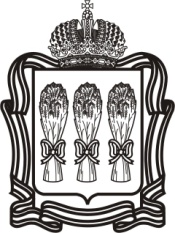 О внесении изменений в Территориальную программу государственных гарантий бесплатного оказания гражданам медицинской помощи на территории Пензенской области на 2016 год, утвержденную постановлением Правительства Пензенской области от 24.12.2015 № 734-пП (с последующими изменениями)В целях приведения нормативного правового акта в соответствие 
с действующим законодательством, руководствуясь Законом Пензенской области от 22.12.2005 № 906-ЗПО «О Правительстве Пензенской области» (с после-дующими изменениями), Правительство Пензенской области п о с т а н о в л я е т:1. Внести в Территориальную программу государственных гарантий бесплатного оказания гражданам медицинской помощи на территории Пензенской области на 2016 год (далее – Программа), утвержденную постановлением Прави-тельства Пензенской области от 24.12.2015 № 734-пП «О Территориальной программе государственных гарантий бесплатного оказания гражданам медицинской помощи на территории Пензенской области на 2016 год» (с после-дующими изменениями), следующие изменения:1.1. В разделе 2 «Перечень заболеваний (состояний) и перечень видов, форм и условий медицинской помощи, оказываемой гражданам без взимания с них платы за счет средств бюджетных ассигнований бюджета Пензенской области и средств бюджета Территориального фонда обязательного медицинского страхования Пензенской области» Программы:1.1.1. В пункте 2.2. таблицу «Сведения о планируемых объемах и финансовых затратах на санаторную помощь» изложить в новой редакции:«Сведения о планируемых объемах и финансовых затратах на санаторную помощь 1.1.2. Пункт 2.3. «Территориальная программа обязательного медицинского страхования Пензенской области на 2016 год» Программы изложить в новой редакции согласно приложению №1 к настоящему постановлению.1.1.3. В подпункте 2.4.1. Перечень и объем видов высокотехнологичной медицинской помощи, не включенной в базовую программу обязательного медицинского страхования, финансовое обеспечение которых осуществляется за счет средств бюджета Пензенской области и за счет средств, направляемых в федеральный бюджет в 2016 году из бюджета Федерального фонда обязательного медицинского страхования в виде иных межбюджетных трансфертов в соответствии с федеральным законом о бюджете Федерального фонда ОМС 
на 2016 год пункта 2.4. «Виды и условия бесплатного оказания медицинской помощи за счет средств федерального бюджета и бюджетных ассигнований бюджета Пензенской области» изложить в новой редакции:1.2. Раздел 3 «Перечень медицинских организаций, участвующих в реализации Программы» Программы изложить в новой редакции:«3. Перечень медицинских организаций, участвующих в реализации Программы1.3. Раздел 4 «Задание по обеспечению государственных гарантий бесплатного оказания гражданам медицинской помощи за счет средств бюджетов всех уровней» Программы изложить в новой редакции согласно приложению № 2 к настоящему постановлению.1.4. В разделе 5 «Порядок и условия предоставления медицинской помощи, в том числе сроки ожидания медицинской помощи, оказываемой в плановой форме, в том числе сроки ожидания оказания медицинской помощи в стационарных условиях, перечень мероприятий по профилактике заболеваний и формированию здорового образа жизни, осуществляемых в рамках Программы» Программы, в пункте 5.4. абзац шестой изложить в новой редакции:  «Обеспечение лекарственными препаратами лиц, больных гемофилией, муковисцидозом, гипофизарным нанизмом, болезнью Гоше, злокачественными новообразованиями лимфоидной, кроветворной и родственных им тканей, рассеянным склерозом, лиц после трансплантации органов и (или) тканей осуществляется по перечню, утвержденному Правительством Российской Федерации и сформированному в установленном им порядке».1.5. Раздел 6 «Стоимость программы» Программы изложить в новой редакции согласно приложению № 3 к настоящему постановлению.1.6. В разделе 7 «Объем медицинской помощи в расчете на одного жителя, стоимость объема медицинской помощи с учетом условий ее оказания, подушевой норматив финансирования» Программы:1.6.1. Пункт 7.2. изложить в новой редакции:«7.2. Нормативы объема медицинской помощи по видам, условиям и формам ее оказания с учетом этапов оказания в единицах объема на одного жителя в год за счет бюджетных ассигнований бюджета Пензенской области, по Программе ОМС – на одно застрахованное лицо в год составляют на 2016 год:7.2.1. для медицинской помощи в амбулаторных условиях, оказываемой с профилактической и иными целями, на первом этапе оказания медицинской помощи за счет бюджетных ассигнований бюджета Пензенской области – 0,169 посещения на одного жителя, в рамках базовой программы обязательного медицинского страхования – 1,343 посещения на одно застрахованное лицо, на втором этапе оказания медицинской помощи за счет бюджетных ассигнований бюджета Пензенской области – 0,196 посещения на одного жителя, в рамках базовой программы обязательного медицинского страхования – 0,529  посещения на одно застрахованное лицо, на третьем этапе оказания медицинской помощи за счет бюджетных ассигнований бюджета Пензенской области – 0,235 посещения на одного жителя, в рамках базовой программы обязательного медицинского страхования – 0,478 посещения на одно застрахованное лицо;7.2.2. для медицинской помощи в амбулаторных условиях, оказываемой в связи с заболеваниями, на первом этапе оказания медицинской помощи за счет бюджетных ассигнований бюджета Пензенской области – 0,067 обращения (законченного случая лечения заболевания в амбулаторных условиях с кратностью посещений по поводу одного заболевания не менее 2-х) на одного жителя, в рамках базовой программы обязательного медицинского страхования – 
1,284 обращения на одно застрахованное лицо, на втором этапе оказания медицинской помощи за счет бюджетных ассигнований бюджета Пензенской области – 0,039 обращения на одного жителя, в рамках базовой программы обязательного медицинского страхования – 0,486 обращения на одно застрахо-ванное лицо, на третьем этапе оказания медицинской помощи за счет бюджетных ассигнований бюджета Пензенской области – 0,094 обращения на одного жителя, в рамках базовой программы обязательного медицинского страхования – 0,210 обращения на одно застрахованное лицо;7.2.3. для медицинской помощи в амбулаторных условиях, оказываемой в неотложной форме, в рамках базовой программы обязательного медицинского страхования на первом этапе оказания медицинской помощи – 0,305 посещения на одно застрахованное лицо, на втором этапе оказания медицинской помощи – 0,154 посещения на одно застрахованное лицо, на третьем этапе оказания медицинской помощи – 0,101 посещения на одно застрахованное лицо;7.2.4. для медицинской помощи в условиях дневных стационаров на первом этапе оказания медицинской помощи – в рамках базовой программы обязательного медицинского страхования – 0,029 случая лечения на одно застрахованное лицо, на втором этапе оказания медицинской помощи за счет бюджетных ассигнований бюджета Пензенской области – 0,001 случая лечения на одного жителя, в рамках базовой программы обязательного медицинского страхования – 0,017 случая лечения на одно застрахованное лицо, на третьем этапе оказания медицинской помощи за счет бюджетных ассигнований бюджета Пензенской области – 0,003 случая лечения на одного жителя, в рамках базовой программы обязательного медицинского страхования – 0,014 случая лечения на одно застрахованное лицо;7.2.5. для медицинской помощи в стационарных условиях на первом этапе оказания медицинской помощи за счет бюджетных ассигнований соответствующих бюджетов – 0,005 случая госпитализации (законченного случая лечения в стационарных условиях) на одного жителя, в рамках базовой программы обязательного медицинского страхования – 0,02595 случая госпитализации на одно застрахованное лицо, на втором этапе оказания медицинской помощи за счет бюджетных ассигнований соответствующих бюджетов – 0,004 случая на одного жителя, в рамках базовой программы обязательного медицинского страхования – 0,05270 случая госпитализации на одно застрахованное лицо, на третьем этапе оказания медицинской помощи за счет бюджетных ассигнований соответствующих бюджетов – 0,012 случая на одного жителя, в рамках базовой программы обязательного медицинского страхования – 0,09349 случая госпитализации на одно застрахованное лицо;7.2.6. для медицинской помощи с использованием передвижных форм предоставления медицинских услуг – 0,005 выезда на одно застрахованное лицо».1.6.2. Пункт 7.3. изложить в новой редакции:«7.3. Нормативы финансовых затрат на единицу объема медицинской помощи на 2016 год составляют:7.3.1. на один вызов скорой медицинской помощи за счет средств обязательного медицинского страхования – 1 772,17 рубля;7.3.2. на один вызов скорой, в том числе скорой специализированной, медицинской помощи, не включенной в территориальную программу обязательного медицинского страхования, за счет средств бюджета Пензенской области – 1 710,85 рубля; 7.3.3. на одно посещение с профилактическими и иными целями при оказании медицинской помощи в амбулаторных условиях медицинскими организациями (их структурными подразделениями) за счет средств бюджета Пензенской области – 220,08 рубля, за счет средств обязательного медицинского страхования – 371,94 рубля;7.3.4. на одно обращение по поводу заболевания при оказании медицинской помощи в амбулаторных условиях медицинскими организациями (их структурными подразделениями) за счет средств бюджета Пензенской области – 547,20 рубля, за счет средств обязательного медицинского страхования – 1 019,07 рубля;7.3.5. на одно посещение при оказании медицинской помощи в неотложной форме в амбулаторных условиях за счет средств обязательного медицинского страхования – 467,25 рубля;7.3.6. на один случай лечения в условиях дневных стационаров за счет средств бюджета Пензенской области – 4 687,50 рубля, за счет средств обязательного медицинского страхования – 13 654,17 рубля;7.3.7. на один случай госпитализации в медицинских организациях 
(их структурных подразделениях), оказывающих медицинскую помощь в стационарных условиях, за счет средств соответствующих бюджетов – 24 985,85 рубля, за счет средств обязательного медицинского страхования – 23 134,71 рубля;7.3.8. на один койко-день по медицинской реабилитации в специализи-рованных медицинских организациях, оказывающих медицинскую помощь по профилю «Медицинская реабилитация», и реабилитационных отделениях медицинских организаций за счет средств обязательного медицинского страхования – 1 595,22 рубля;7.3.9. на один койко-день в медицинских организациях (их структурных подразделениях), оказывающих паллиативную медицинскую помощь в стацио-нарных условиях (включая больницы сестринского ухода), за счет средств бюджета Пензенской области – 1 111,74 рубля».1.6.3. Пункт 7.4. изложить в новой редакции:«7.4. Подушевые нормативы финансирования, предусмотренные Программой (без учета расходов федерального бюджета), в 2016 году составляют за счет бюджетных ассигнований соответствующих бюджетов (в расчете на одного жителя) – 1 897,65  рубля, за счет средств обязательного медицинского страхования на финансирование базовой программы обязательного медицинского страхования за счет субвенций Федерального фонда обязательного медицинского страхования (в расчете на одно застрахованное лицо) – 8 566,91 рубля, из них:- за счет субвенций из бюджета Федерального фонда обязательного медицинского страхования, без учета расходов на обеспечение выполнения территориальными фондами обязательного медицинского страхования своих функций, предусмотренных законом о бюджете территориального фонда обязательного медицинского страхования по разделу 01 «Общегосударственные вопросы», – 8 481,69 рубля;- за счет прочих поступлений – 8,16 рубля;- за счет прочих межбюджетных трансфертов, передаваемых бюджетам территориальных фондов обязательного медицинского страхования, – 77,06  рубля».2. Настоящее постановление вступает в силу со дня его официального опубликования.3. Настоящее постановление опубликовать в газете «Пензенские губернские ведомости» и разместить (опубликовать) на «Официальном интернет-портале правовой информации» (www.pravo.gov.ru) и на официальном сайте Правительства Пензенской области в информационно-телекоммуникационной сети «Интернет».4. Контроль за исполнением настоящего постановления возложить на Вице-губернатора Пензенской области.2.3. Территориальная программа обязательного медицинского страхования Пензенской области на 2016 год 2.3.1. Территориальная программа обязательного медицинского страхования – составная часть Территориальной программы государственных гарантий бесплатного оказания гражданам медицинской помощи на территории Пензенской области, определяющая права застрахованных лиц на бесплатное оказание им медицинской помощи на территории Пензенской области.Территориальная программа обязательного медицинского страхования (далее – Программа ОМС) реализуется за счет средств субвенции для финансового обеспечения организации обязательного медицинского страхования на территориях субъектов Российской Федерации из бюджета Федерального фонда обязательного медицинского страхования бюджетам территориальных фондов обязательного медицинского страхования, прочих межбюджетных трансфертов, передаваемых бюджетам территориальных фондов обязательного медицинского страхования, и иных источников, предусмотренных законодательством Российской Федерации.Программа ОМС реализуется на основе договоров, заключенных между участниками обязательного медицинского страхования:- договоров на финансовое обеспечение обязательного медицинского страхования;- договоров на оказание и оплату медицинской помощи по обязательному медицинскому страхованию, а также с учетом условий Соглашения о реализации Программы, заключенного в соответствии с частью 6 статьи 81 Федерального закона от 21.11.2011 № 323-ФЗ «Об основах охраны здоровья граждан в Российской Федерации» (с последующими изменениями).Программа ОМС формируется с учетом порядков оказания медицинской помощи и на основе стандартов медицинской помощи, а также с учетом особенностей половозрастного состава населения, уровня и структуры заболеваемости населения Пензенской области, основанных на данных медицинской статистики, климатических и географических особенностей региона и транспортной доступности медицинских организаций, сбалансированности объема медицинской помощи и ее финансового обеспечения, в том числе уплате страховых взносов на обязательное медицинское страхование неработающего населения в порядке, установленном законодательством Российской Федерации об обязательном медицинском страховании. Понятие «медицинская организация» используется в Программе ОМС 
в значении, определенном в Федеральном законе от 29.11.2010 № 326-ФЗ
«Об обязательном медицинском страховании в Российской Федерации» 
(с последующими изменениями).К медицинским организациям в сфере обязательного медицинского страхования (далее – медицинские организации) относятся имеющие право 
на осуществление медицинской деятельности и включенные в реестр медицинских организаций, осуществляющих деятельность в сфере обязательного медицинского страхования (далее – реестр медицинских организаций):1) организации любой предусмотренной законодательством Российской Федерации организационно-правовой формы;2) индивидуальные предприниматели, осуществляющие медицинскую деятельность.Медицинская организация включается в реестр медицинских организаций на основании уведомления, направляемого ею в территориальный фонд 
до 1 сентября года, предшествующего году, в котором медицинская организация намерена осуществлять деятельность в сфере обязательного медицинского страхования. ТФОМС Пензенской области не вправе отказать медицинской организации во включении в реестр медицинских организаций. Комиссией по разработке территориальной программы обязательного медицинского страхования в Пензенской области могут быть установлены иные сроки подачи уведомления вновь создаваемыми медицинскими организациями. Информация о сроках и порядке подачи уведомления о включении медицинской организации в реестр медицинских организаций, осуществляющих деятельность в сфере обязательного медицинского страхования, размещается ТФОМС Пензенской области на своем официальном сайте в сети «Интернет».Медицинские организации, включенные в реестр медицинских организаций, не имеют права в течение года, в котором они осуществляют деятельность в сфере обязательного медицинского страхования, выйти из числа медицинских организаций, осуществляющих деятельность в сфере обязательного медицинского страхования, за исключением случаев ликвидации медицинской организации, утраты права на осуществление медицинской деятельности, банкротства или иных предусмотренных законодательством Российской Федерации случаев. Медицинская организация, включенная в реестр медицинских организаций, направившая в ТФОМС Пензенской области уведомление об исключении из реестра медицинских организаций до заключения договора на оказание и оплату медицинской помощи по обязательному медицинскому страхованию, исключается территориальным фондом из реестра медицинских организаций на следующий рабочий день после дня получения территориальным фондом указанного уведомления.Медицинская организация осуществляет свою деятельность в сфере обязательного медицинского страхования на основании договора на оказание и оплату медицинской помощи по обязательному медицинскому страхованию и не вправе отказать застрахованным лицам в оказании медицинской помощи в соответствии с территориальной программой обязательного медицинского страхования.Медицинские организации ведут раздельный учет по операциям со средствами обязательного медицинского страхования.Медицинские организации, созданные в соответствии с законодательством Российской Федерации и находящиеся за пределами территории Российской Федерации, вправе оказывать виды медицинской помощи застрахованным лицам, установленные базовой программой обязательного медицинского страхования, за счет средств обязательного медицинского страхования в порядке, установленном правилами обязательного медицинского страхования.Программа ОМС включает в себя:- порядок, виды и условия оказания медицинской помощи (включая перечень видов высокотехнологичной медицинской помощи, который содержит, в том числе, методы лечения согласно приложению № 1 к настоящей Программе), оказываемой в медицинских организациях, участвующих в реализации Программы ОМС;- перечень страховых случаев, установленных Базовой программой обязательного медицинского страхования;- нормативы объемов предоставления медицинской помощи в расчете 
на одно застрахованное лицо;- нормативы финансовых затрат на единицу объема предоставления медицинской помощи в расчете на одно застрахованное лицо; - нормативы финансового обеспечения Программы ОМС в расчете 
на одно застрахованное лицо;- способы оплаты медицинской помощи, оказываемой по обязательному медицинскому страхованию;- порядок формирования и структуру тарифа на оплату медицинской помощи;- реестр медицинских организаций, участвующих в реализации Программы ОМС;- целевые значения критериев доступности и качества медицинской помощи;- объемы предоставления медицинской помощи в рамках Программы ОМС;- стоимость Программы ОМС.2.3.2. Перечень страховых случаев и порядок, виды и условия оказания медицинской помощи (включая перечень видов высокотехнологичной медицинской помощи, который содержит, в том числе, методы лечения согласно приложению № 1 к настоящей Программе) в медицинских организациях, участвующих в реализации Программы ОМС, оказываемой гражданам без взимания с них платы за счет средств бюджета Территориального фонда обязательного медицинского страхования Пензенской областиВ рамках настоящей Программы ОМС бесплатно застрахованным лицам оказывается:- первичная медико-санитарная помощь, включая профилактическую помощь;- специализированная медицинская помощь (в том числе высоко-технологичная медицинская помощь согласно приложению № 1 к настоящей Программе) при заболеваниях и состояниях, указанных в настоящем разделе, за исключением заболеваний, передаваемых половым путем, вызванных вирусом иммунодефицита человека, синдрома приобретенного иммунодефицита, туберкулеза, психических расстройств и расстройств поведения;- скорая медицинская помощь (за исключением санитарно-авиационной эвакуации, осуществляемой воздушными судами);- осуществляются мероприятия по диспансеризации и профилактическим медицинским осмотрам отдельных категорий граждан, указанных в настоящем разделе Программы ОМС, медицинской реабилитации, осуществляемой 
в медицинских организациях, аудиологическому скринингу, а также по применению вспомогательных репродуктивных технологий (экстракорпорального оплодотворения), включая обеспечение лекарственными препаратами в соответствии с законодательством Российской Федерации.Первичная медико-санитарная помощь является основой системы оказания медицинской помощи и включает в себя мероприятия по профилактике, диагностике, лечению заболеваний и состояний, медицинской реабилитации, наблюдению за течением беременности, формированию здорового образа жизни и санитарно-гигиеническому просвещению населения.Первичная медико-санитарная помощь оказывается бесплатно в амбулаторных условиях и в условиях дневного стационара, в плановой и неотложной форме в медицинских организациях и их соответствующих структурных подразделениях. Первичная доврачебная медико-санитарная помощь оказывается фельдшерами, акушерами и другими медицинскими работниками со средним медицинским образованием.Первичная врачебная медико-санитарная помощь оказывается врачами-терапевтами, врачами-терапевтами участковыми, врачами-педиатрами, врачами-педиатрами участковыми и врачами общей практики (семейными врачами).Первичная специализированная медико-санитарная помощь оказывается врачами-специалистами, включая врачей-специалистов медицинских организаций, оказывающих специализированную, в том числе высокотехнологичную, медицинскую помощь.Специализированная медицинская помощь оказывается бесплатно в стационарных условиях и условиях дневного стационара врачами-специалистами и включает в себя профилактику, диагностику и лечение заболеваний и состояний (в том числе в период беременности, родов и послеродовый период), требующих использования специальных методов и сложных медицинских технологий, а также медицинскую реабилитацию.Высокотехнологичная медицинская помощь, являющаяся частью специали-зированной медицинской помощи, включает в себя применение новых сложных и (или) уникальных методов лечения, а также ресурсоемких методов лечения с научно доказанной эффективностью, в том числе клеточных технологий, роботизированной техники, информационных технологий и методов генной инженерии, разработанных на основе достижений медицинской науки и смежных отраслей науки и техники.Высокотехнологичная медицинская помощь, являющаяся частью специали-зированной медицинской помощи, оказывается медицинскими организациями в соответствии с перечнем видов высокотехнологичной медицинской помощи согласно приложению № 1 к настоящей Программе, который содержит, в том числе, методы лечения и источники финансового обеспечения высоко-технологичной медицинской помощи. Скорая, в том числе скорая специализированная, медицинская помощь оказывается гражданам бесплатно в экстренной или неотложной форме вне медицинской организации, а также в амбулаторных и стационарных условиях при заболеваниях, несчастных случаях, травмах, отравлениях и других состояниях, требующих срочного медицинского вмешательства.Скорая, в том числе скорая специализированная, медицинская помощь оказывается медицинскими организациями государственной системы здраво-охранения бесплатно.При оказании скорой медицинской помощи в случае необходимости осуществляется медицинская эвакуация, представляющая собой транспортировку граждан в целях спасения жизни и сохранения здоровья (в том числе лиц, находящихся на лечении в медицинских организациях, в которых отсутствует возможность оказания необходимой медицинской помощи при угрожающих жизни состояниях, женщин в период беременности, родов, послеродовой период и новорожденных). Медицинская эвакуация осуществляется выездными бригадами скорой медицинской помощи с проведением во время транспортировки мероприятий по оказанию медицинской помощи, в том числе с применением медицинского оборудования.Медицинская помощь оказывается в следующих формах:экстренная – медицинская помощь, оказываемая при внезапных острых заболеваниях, состояниях, обострении хронических заболеваний, представляющих угрозу жизни пациента;неотложная – медицинская помощь, оказываемая при внезапных острых заболеваниях, состояниях, обострении хронических заболеваний без явных признаков угрозы жизни пациента;плановая – медицинская помощь, которая оказывается при проведении профилактических мероприятий, при заболеваниях и состояниях, не сопро-вождающихся угрозой жизни пациента, не требующих экстренной и неотложной медицинской помощи, отсрочка оказания которой на определенное время не повлечет за собой ухудшение состояния пациента, угрозу его жизни и здоровью.При оказании в рамках Программы ОМС первичной медико-санитарной помощи в условиях дневного стационара и в неотложной форме, специали-зированной, в том числе высокотехнологичной, медицинской помощи, скорой, в том числе скорой специализированной, медицинской помощи осуществляется обеспечение граждан лекарственными препаратами для медицинского применения, включенными в перечень жизненно необходимых и важнейших лекарственных препаратов в соответствии с Федеральным законом от 12.04.2010 № 61-ФЗ 
«Об обращении лекарственных средств» (с последующими изменениями), и медицинскими изделиями, которые предусмотрены стандартами медицинской помощи.В рамках Программы ОМС бесплатно категориям лиц, указанным в статье 10 Федерального закона от 29.11.2010 № 326-ФЗ «Об обязательном медицинском страховании в Российской Федерации» (с последующими изменениями), за счет средств бюджета ТФОМС Пензенской области оказываются первичная медико-санитарная помощь, включая профилактическую помощь, скорая медицинская помощь (за исключением санитарно-авиационной эвакуации, осуществляемой воздушными судами), специализированная (в том числе высокотехнологичная согласно приложению № 1 к настоящей Программе), медицинская помощь в следующих страховых случаях:- инфекционные и паразитарные болезни;- новообразования;- болезни эндокринной системы;- расстройства питания и нарушения обмена веществ;- болезни нервной системы;- болезни крови, кроветворных органов;- отдельные нарушения, вовлекающие иммунный механизм;- болезни глаза и его придаточного аппарата;- болезни уха и сосцевидного отростка;- болезни системы кровообращения;- болезни органов дыхания;- болезни органов пищеварения, в том числе болезни полости рта, слюнных желез и челюстей (за исключением зубного протезирования);- болезни мочеполовой системы;- болезни кожи и подкожной клетчатки;- болезни костно-мышечной системы и соединительной ткани;- травмы, отравления и некоторые другие последствия воздействия внешних причин;- врожденные аномалии (пороки развития);- деформации и хромосомные нарушения;- беременность, роды, послеродовой период и аборты;- отдельные состояния, возникающие у детей в перинатальный период;- симптомы, признаки и отклонения от нормы, не отнесенные к заболеваниям и состояниям.В рамках реализации Программы ОМС осуществляется финансовое обеспечение мероприятий по диспансеризации и профилактическим медицинским осмотрам в соответствии с порядками, утверждаемыми Министерством здравоохранения Российской Федерации, отдельных категорий граждан, включая взрослое население в возрасте 18 лет и старше, в том числе работающих и неработающих граждан, обучающихся в образовательных организациях по очной форме, медицинским осмотрам несовершеннолетних, 
в том числе при поступлении в образовательные организации и в период обучения в них, диспансеризации пребывающих в организациях, осуществляющих стационарное обслуживание детей-сирот и детей, находящихся в трудной жизненной ситуации, детей-сирот и детей, оставшихся без попечения родителей, в том числе усыновленных (удочеренных), принятых под опеку (попечительство), в приемную или патронатную семью, и других категорий. В рамках реализации Программы ОМС также осуществляется предоставление ветеранам Великой Отечественной войны (ВОВ), ветеранам боевых действий на территории Российской Федерации и территорий других государств, ветеранам военной службы, ветеранам труда внеочередной бесплатной медицинской помощи (в том числе ежегодного бесплатного диспансерного обследования) в рамках Программы ОМС в медицинских организациях, участвующих в реализации Программы ОМС.Предоставление гражданам Российской Федерации, оказавшимся в зоне влияния неблагоприятных факторов, возникших вследствие катастрофы на Чернобыльской АЭС, либо принимавшим участие в ликвидации последствий этой катастрофы, бесплатной медицинской помощи (в стационаре и амбулаторно) и обязательного специального медицинского наблюдения (диспансеризации) в рамках Программы ОМС.Медицинская реабилитация инвалидов в рамках Программы ОМС в условиях медицинских организаций, работающих в системе обязательного медицинского страхования.В рамках Программы ОМС осуществляется проведение осмотров врачами и диагностических исследований в целях медицинского освидетельствования лиц, желающих усыновить (удочерить), взять под опеку (попечительство), в приемную или патронатную семью детей, оставшихся без попечения родителей, а также обязательных диагностических исследований и оказание медицинской помощи гражданам в организациях и учреждениях, работающих в системе ОМС, категории граждан, имеющих страховой медицинский полис, при постановке их на воинский учет, призыве или поступлении на военную службу или приравненную к ней службу по контракту, поступлении в военные профессиональные образовательные организации или в военные образовательные организации высшего образования, заключении с Министерством обороны Российской Федерации договора об обучении на военной кафедре при федеральной государственной образовательной организации высшего образования по программе военной подготовки офицеров запаса, программе военной подготовки сержантов, старшин запаса либо программе военной подготовки солдат, матросов запаса, призыве на военные сборы, а также при направлении на альтернативную гражданскую службу, за исключением медицинского освидетельствования в целях определения годности граждан к военной или приравненной к ней службе.Первичная медико-санитарная помощь, оказываемая центрами здоровья по формированию здорового образа жизни у граждан Российской Федерации, включая сокращение потребления алкоголя и табака (далее – Центры здоровья), созданными на функциональной основе государственных бюджетных учреждений здравоохранения «Клиническая больница № 4», «Пензенская областная детская клиническая больница им. Н.Ф. Филатова», «Клиническая больница № 6 им. Г.А. Захарьина», «Городская поликлиника», «Городская детская поликлиника», «Кузнецкая межрайонная детская больница».Для медицинских организаций, в составе которых на функциональной основе созданы Центры здоровья, единицей объема первичной медико-санитарной помощи является посещение:- впервые обратившихся граждан в отчетном году для проведения комплексного обследования;- граждан, обратившихся для динамического наблюдения по рекомендации врача Центра здоровья, направленных медицинской организацией по месту прикрепления; направленных медицинскими работниками образовательных организаций; направленных врачом, ответственным за проведение дополнительной диспансеризации работающих граждан из I (практически здоров) и II (риск развития заболеваний) групп состояния здоровья (далее – I и II группы состояния здоровья); направленных работодателем по заключению врача, ответственного за проведение углубленных медицинских осмотров с I и II группами состояния здоровья.В соответствии с приказом Минздравсоцразвития России от 19.08.2009 № 597н «Об организации деятельности центров здоровья по формированию здорового образа жизни у граждан Российской Федерации, включая сокращение потребления алкоголя и табака» (с последующими изменениями) первичное обращение для проведения комплексного обследования обратившимся гражданам определяется один раз в отчетном году.Первичное обращение включает:- для взрослого населения: измерение роста и веса, тестирование на аппаратно-программном комплексе для скрининг-оценки уровня психо-физиологического и соматического здоровья, функциональных и адаптивных резервов организма, скрининг сердца компьютеризированный (экспресс-оценка состояния сердца по ЭКГ-сигналам от конечностей), ангиологический скрининг с автоматическим измерением систолического артериального давления и расчета плечелодыжечного индекса (выполняется у пациентов старше 30 лет), пульсоксиметрию, биоимпедансометрию (выполняется при наличии показаний), исследование на наличие наркотических средств, психотропных веществ и их метаболитов в биологических средах организма (выполняется при наличии показаний), анализ котинина и других биологических маркеров в моче и крови (выполняется при наличии показаний), экспресс-анализ для определения общего холестерина и глюкозы в крови, комплексную детальную оценку функций дыхательной системы (спирометр компьютеризированный), проверку остроты зрения, рефрактометрию, тонометрию, исследование бинокулярного зрения, определение вида и степени аметропии, наличия астигматизма, диагностику кариеса зубов, болезней пародонта, некариозных поражений, болезней слизистой оболочки и регистрацию стоматологического статуса пациента, осмотр врача;- для детского населения: измерение роста и веса, тестирование на аппаратно-программном комплексе для скрининг-оценки уровня психофизиологического и соматического здоровья, функциональных и адаптивных резервов организма, определение глюкозы в крови, комплексную детальную оценку функций дыхательной системы, оценку состояния гигиены полости рта.За счет средств обязательного медицинского страхования осуществляется проведение заместительной почечной терапии методами гемодиализа, перитонеального диализа.2.3.3. Порядок формирования и структура тарифа на оплату медицинской помощиПорядок формирования и структура тарифа на оплату медицинской помощи по обязательному медицинскому страхованию устанавливается в соответствии с Федеральным законом № 326-ФЗ от 29.11.2010 «Об обязательном медицинском страховании в Российской Федерации» (с последующими изменениями). Тарифы на оплату медицинской помощи в одной медицинской организации являются едиными для всех страховых медицинских организаций, находящихся на территории Пензенской области, оплачивающих медицинскую помощь в рамках Программы ОМС, а также в случаях, установленных Федеральным законом № 326-ФЗ от 29.11.2010 «Об обязательном медицинском страховании в Российской Федерации» (с последующими изменениями) – 
в рамках Базовой программы обязательного медицинского страхования.Тарифы на оплату медицинской помощи по обязательному медицинскому страхованию устанавливаются тарифным соглашением между уполномоченным органом исполнительной власти субъекта Российской Федерации, территориальным фондом обязательного медицинского страхования, представителями страховых медицинских организаций, медицинских профессиональных некоммерческих организаций, созданных в соответствии со статьей 76 Федерального закона «Об основах охраны здоровья граждан в Российской Федерации», профессиональных союзов медицинских работников или их объединений (ассоциаций), включенными в состав комиссии по разработке территориальной программы обязательного медицинского страхования, создаваемой в субъекте Российской Федерации в установленном порядке.В Пензенской области тарифы на оплату медицинской помощи по обязательному медицинскому страхованию формируются в соответствии 
с принятыми в территориальной программе обязательного медицинского страхования способами оплаты медицинской помощи и в части расходов на заработную плату включают финансовое обеспечение денежных выплат стимулирующего характера, в том числе денежные выплаты:врачам-терапевтам участковым, врачам-педиатрам участковым, врачам общей практики (семейным врачам), медицинским сестрам участковым врачей-терапевтов участковых, врачей-педиатров участковых и медицинским сестрам врачей общей практики (семейных врачей) за оказанную медицинскую помощь в амбулаторных условиях;медицинским работникам фельдшерско-акушерских пунктов (заведующим фельдшерско-акушерскими пунктами, фельдшерам, акушерам (акушеркам), медицинским сестрам, в том числе медицинским сестрам патронажным) за оказанную медицинскую помощь в амбулаторных условиях;врачам, фельдшерам и медицинским сестрам медицинских организаций и подразделений скорой медицинской помощи за оказанную скорую медицинскую помощь вне медицинской организации;врачам-специалистам за оказанную медицинскую помощь в амбулаторных условиях и в условиях дневного стационара.Структура тарифа на оплату медицинской помощи включает в себя расходы на заработную плату, начисления на оплату труда, прочие выплаты, приобретение лекарственных средств, расходных материалов, продуктов питания, мягкого инвентаря, медицинского инструментария, реактивов и химикатов, прочих материальных запасов, расходы на оплату стоимости лабораторных и инструментальных исследований, проводимых в других организациях (при отсутствии в медицинской организации лаборатории и диагностического оборудования), организации питания (при отсутствии организованного питания в медицинской организации), расходы на оплату услуг связи, транспортных услуг, коммунальных услуг, работ и услуг по содержанию имущества, расходы на арендную плату за пользование имуществом, оплату программного обеспечения и прочих услуг, социальное обеспечение работников медицинских организаций, установленное законодательством Российской Федерации, прочие расходы, расходы на приобретение основных средств (оборудование, производственный и хозяйственный инвентарь) стоимостью до ста тысяч рублей за единицу.2.3.4. Реестр медицинских организаций, участвующих в реализации Программы ОМС2.3.5. Объемы предоставления медицинской помощи в рамках Программы ОМС2.3.5.1. Объемы стационарной медицинской помощи, предоставляемой по Программе ОМС в соответствии с базовой Программой ОМС на 2016 год.*) *) Объемы предоставления медицинской помощи для конкретной медицинской организации, включенной в реестр медицинских организаций, осуществляющих деятельность в сфере ОМС, распределяются решением комиссии по разработке Территориальной программы ОМС в соответствии с требованиями частей 9,10 статьи 36 Федерального закона от 29.11.2010 № 326-ФЗ «Об обязательном медицинском страховании в Российской Федерации» (с последующими изменениями).В соответствии с требованиями части 10 статьи 36 Федерального закона от 29.11.2010 № 326-ФЗ 
«Об обязательном медицинском страховании в Российской Федерации» (с последующими изменениями) объемы предоставления медицинской помощи, установленные Территориальной программой ОМС Пензенской области, включают в себя объемы предоставления медицинской помощи застрахованным лицам на территории Пензенской области за пределами территории страхования.**) Включая объемы медицинской помощи, оказываемой по профилю «медицинская реабилитация».***) Включая объемы медицинской помощи, оказываемой по профилю «детская онкология» 
(312 случаев госпитализации).2.3.5.2. Объемы медицинской помощи, предоставляемой в условиях дневных стационаров всех типов по Программе ОМС в соответствии с базовой Программой ОМС на 2016 год.*)*) Объемы предоставления медицинской помощи для конкретной медицинской организации, включенной в реестр медицинских организаций, осуществляющих деятельность в сфере ОМС, распределяются решением комиссии по разработке Территориальной программы ОМС в соответствии с требованиями частей 9,10 статьи 36 Федерального закона от 29.11.2010 № 326-ФЗ «Об обязательном медицинском страховании в Российской Федерации» (с последующими изменениями).В соответствии с требованиями части 10 статьи 36 Федерального закона от 29.11.2010 № 326-ФЗ 
«Об обязательном медицинском страховании в Российской Федерации» (с последующими изменениями) объемы предоставления медицинской помощи, установленные Территориальной программой ОМС Пензенской области, включают в себя объемы предоставления медицинской помощи застрахованным лицам на территории Пензенской области за пределами территории страхования.**) Объемы услуг хирургии одного дня в соответствии с заявленной медицинскими организациями мощностью и Инструкцией по группировке случаев лечения в дневном стационаре по клинико-статистическим группам, направляемой Федеральным фондом ОМС Территориальным фондам ОМС. ***) Терапия, включая гастроэнтерологию.****) Хирургия, включая онкологию, гематологию, радиологию и радиотерапию.*****) Объемы заместительной почечной терапии, предоставляемой по Программе ОМС в 2016 году в соот-ветствии с базовой Программой ОМС, по каждому наименованию процедур представлены в подпункте 2.3.5.2.1.2.3.5.2.1. Объемы заместительной почечной терапии, предоставляемой по Программе ОМС в 2016 году в соответствии с базовой Программой ОМС. *)*) Объемы предоставления медицинской помощи для конкретной медицинской организации, включенной в реестр медицинских организаций, осуществляющих деятельность в сфере ОМС, распределяются решением комиссии по разработке Территориальной программы ОМС в соответствии с требованиями частей 9,10 статьи 36 Федерального закона от 29.11.2010 № 326-ФЗ «Об обязательном медицинском страховании в Российской Федерации» (с последующими изменениями).**) Случай лечения заместительной почечной терапии методом гемодиализа – 13 процедур в течение 30 дней; случай лечения заместительной почечной терапии методом перитонеального диализа – 30,4 дня.2.3.5.3. Объемы амбулаторной медицинской помощи, предоставляемой 
по Программе ОМС в 2016 году в соответствии с базовой Программой ОМС 
по врачебным специальностям. *)*) Объемы предоставления медицинской помощи для конкретной медицинской организации, включенной в реестр медицинских организаций, осуществляющих деятельность в сфере ОМС, распределяются решением комиссии по разработке Территориальной программы ОМС в соответствии с требованиями частей 9,10 статьи 36 Федерального закона от 29.11.2010 № 326-ФЗ «Об обязательном медицинском страховании в Российской Федерации» (с последующими изменениями).В соответствии с требованиями части 10 статьи 36 Федерального закона от 29.11.2010 № 326-ФЗ 
«Об обязательном медицинском страховании в Российской Федерации» (с последующими изменениями) объемы предоставления медицинской помощи, установленные Территориальной программой ОМС Пензенской области, включают в себя объемы предоставления медицинской помощи застрахованным лицам на территории Пензенской области за пределами территории страхования.**) Включая объемы аудиологического скрининга в количестве 5 564 посещений с профилактической целью.***) Объемы простых медицинских услуг, оказываемых в амбулаторных условиях по профилям медицинской помощи «акушерство и гинекология», «хирургия», «отоларингология» и «кардиология» по Программе ОМС в 2016 году в соответствии с базовой Программой ОМС (амбулаторная хирургия), по каждому наименованию услуг представлены в подпункте 2.3.5.3.2.****) Объемы диагностических исследований, проводимых в амбулаторных условиях по Программе ОМС в 2016 году в соответствии с базовой Программой ОМС (диагностические исследования), по каждому наименованию услуг представлены в подпункте 2.3.5.4.2.3.5.3.1. Объемы амбулаторной медицинской помощи, предоставляемой по Программе ОМС в 2016 году в соответствии с базовой Программой ОМС по врачебным специальностям, в расчете на одно застрахованное по ОМС лицо.*)*) Объемы предоставления медицинской помощи для конкретной медицинской организации, включенной в реестр медицинских организаций, осуществляющих деятельность в сфере ОМС, распределяются решением комиссии по разработке Территориальной программы ОМС в соответствии с требованиями частей 9,10 статьи 36 Федерального закона от 29.11.2010 № 326-ФЗ «Об обязательном медицинском страховании в Российской Федерации» (с последующими изменениями).В соответствии с требованиями части 10 статьи 36 Федерального закона от 29.11.2010 № 326-ФЗ 
«Об обязательном медицинском страховании в Российской Федерации» (с последующими изменениями) объемы предоставления медицинской помощи, установленные Территориальной программой ОМС Пензенской области, включают в себя объемы предоставления медицинской помощи застрахованным лицам на территории Пензенской области за пределами территории страхования.**) Включая объемы аудиологического скрининга.***) Объемы простых медицинских услуг, оказываемых в амбулаторных условиях по профилям медицинской помощи «акушерство и гинекология», «хирургия», «отоларингология» и «кардиология» по Программе ОМС в 2016 году в соответствии с базовой Программой ОМС (амбулаторная хирургия), по каждому наименованию услуг представлены в подпункте 2.3.5.3.2.****) Объемы диагностических исследований, проводимых в амбулаторных условиях по Программе ОМС в 2016 году в соответствии с базовой Программой ОМС (диагностические исследования), по каждому наименованию услуг представлены в подпункте 2.3.5.4.2.3.5.3.2. Объемы простых медицинских услуг, оказываемых в амбулаторных условиях по профилям медицинской помощи «акушерство и гинекология», «хирургия», «отоларингология» и «кардиология» в рамках базовой Программы ОМС в 2016 году (амбулаторная хирургия). *)*) Объемы предоставления медицинской помощи для конкретной медицинской организации, включенной в реестр медицинских организаций, осуществляющих деятельность в сфере ОМС, распределяются решением комиссии по разработке Территориальной программы ОМС в соответствии 
с требованиями частей 9,10 статьи 36 Федерального закона от 29.11.2010 № 326-ФЗ «Об обязательном медицинском страховании в Российской Федерации» (с последующими изменениями).2.3.5.4. Объемы диагностических исследований, проводимых в амбулаторных условиях в соответствии с базовой Программой ОМС в 2016 году.*)*) Объемы предоставления медицинской помощи для конкретной медицинской организации, включенной в реестр медицинских организаций, осуществляющих деятельность в сфере ОМС, распределяются решением комиссии по разработке Территориальной программы ОМС в соответствии с требованиями частей 9,10 статьи 36 Федерального закона от 29.11.2010 № 326-ФЗ «Об обязательном медицинском страховании 
в Российской Федерации» (с последующими изменениями).2.3.5.5. Объемы скорой медицинской помощи, предоставляемой по Программе ОМС в соответствии с базовой Программой ОМС на 2016 год, – 401211 вызовов. Норматив объема предоставления скорой медицинской помощи в расчете на одно застрахованное по ОМС лицо – 0,300 вызова.Объемы предоставления медицинской помощи для конкретной медицинской организации, включенной в реестр медицинских организаций, осуществляющих деятельность в сфере ОМС, распределяются решением комиссии по разработке Территориальной программы ОМС в соответствии 
с требованиями частей 9,10 статьи 36 Федерального закона от 29.11.2010 
№ 326-ФЗ «Об обязательном медицинском страховании в Российской Федерации» 
(с последующими изменениями).В соответствии с требованиями части 10 статьи 36 Федерального закона от 29.11.2010 № 326-ФЗ «Об обязательном медицинском страховании 
в Российской Федерации» (с последующими изменениями) объемы предоставления медицинской помощи, установленные Территориальной программой ОМС Пензенской области, включают в себя объемы предоставления медицинской помощи застрахованным лицам на территории Пензенской области за пределами территории страхования.2.3.5.6. Нормативные сроки средней длительности пребывания одного больного в стационаре и нормативное число дней использования койки в году, установленные для медицинских организаций, работающих в системе ОМС 
на территории Пензенской области, с 01.01.2016. 2.3.6. Способы оплаты медицинской помощи, оказываемой по обязательному медицинскому страхованиюПри реализации Программы ОМС на территории Пензенской области 
в 2016 году применяются следующие способы оплаты медицинской помощи, оказываемой застрахованным лицам по обязательному медицинскому страхованию в Российской Федерации:при оплате медицинской помощи, оказанной в амбулаторных условиях:по подушевому нормативу финансирования на прикрепившихся лиц 
в сочетании с оплатой за единицу объема медицинской помощи – за медицинскую услугу, за посещение, за обращение (законченный случай);за единицу объема медицинской помощи – за медицинскую услугу, 
за посещение, за обращение (законченный случай) (используется при оплате медицинской помощи, оказанной застрахованным лицам за пределами субъекта Российской Федерации, на территории которого выдан полис обязательного медицинского страхования, а также в отдельных медицинских организациях, 
не имеющих прикрепившихся лиц);по подушевому нормативу финансирования на прикрепившихся лиц 
с учетом показателей результативности деятельности медицинской организации, в том числе с включением расходов на медицинскую помощь, оказываемую 
в иных медицинских организациях (за единицу объема медицинской помощи);при оплате медицинской помощи, оказанной в стационарных условиях, – за законченный случай лечения заболевания, включенного в соответствующую группу заболеваний (в том числе клинико-статистические группы заболеваний);при оплате медицинской помощи, оказанной в условиях дневного стационара, – за законченный случай лечения заболевания, включенного в соответствующую группу заболеваний (в том числе клинико-статистические группы заболеваний);при оплате скорой медицинской помощи, оказанной вне медицинской организации (по месту вызова бригады скорой, в том числе скорой специализированной, медицинской помощи, а также в транспортном средстве при медицинской эвакуации), – по подушевому нормативу финансирования в сочетании с оплатой за вызов скорой медицинской помощи.2.3.7. Нормативы объемов предоставления медицинской помощи в расчете на одно застрахованное лицоНормативы объема медицинской помощи по видам, условиям и формам ее оказания определяются по базовой программе обязательного медицинского страхования – в расчете на одно застрахованное лицо. Нормативы объема медицинской помощи на 2016 год составляют:для скорой медицинской помощи вне медицинской организации, включая медицинскую эвакуацию, в рамках базовой программы обязательного медицинского страхования – 0,300 вызова на одно застрахованное лицо;для медицинской помощи в амбулаторных условиях, оказываемой 
с профилактическими и иными целями (включая посещения центров здоровья, посещения в связи с диспансеризацией, посещения среднего медицинского персонала, в том числе при заболеваниях полости рта, слюнных желез и челюстей, за исключением зубного протезирования), в рамках базовой программы обязательного медицинского страхования – 2,350 посещения на одно застрахо-ванное лицо;для медицинской помощи в амбулаторных условиях, оказываемой в связи с заболеваниями, в рамках базовой программы обязательного медицинского страхования – 1,980 обращения (законченного случая лечения заболевания 
в амбулаторных условиях с кратностью посещений по поводу одного заболевания не менее 2-х) на одно застрахованное лицо;для медицинской помощи в амбулаторных условиях, оказываемой в неотложной форме, в рамках базовой программы обязательного медицинского страхования – 0,560 посещения на одно застрахованное лицо;для медицинской помощи в условиях дневных стационаров в рамках базовой программы обязательного медицинского страхования – 0,060 случая лечения на одно застрахованное лицо;для специализированной медицинской помощи в стационарных условиях в рамках базовой программы обязательного медицинского страхования – 0,17214 случая госпитализации на одно застрахованное лицо, в том числе для медицинской реабилитации в медицинских организациях, оказывающих медицинскую помощь по профилю «Медицинская реабилитация», и реабилита-ционных отделениях медицинских организаций в рамках базовой программы обязательного медицинского страхования – 0,039 койко-дня на одно застрахованное лицо.Нормативы объема медицинской помощи по видам, условиям и формам ее оказания с учетом этапов оказания в единицах объема на одно застрахованное лицо в год составляют:для медицинской помощи в амбулаторных условиях, оказываемой 
с профилактической и иными целями (включая посещения центров здоровья, посещения в связи с диспансеризацией, посещения среднего медицинского персонала, в том числе при заболеваниях полости рта, слюнных желез и челюстей, за исключением зубного протезирования), в рамках базовой программы обязательного медицинского страхования на первом этапе оказания медицинской помощи – 1,343 посещения на одно застрахованное лицо, 
на втором этапе оказания медицинской помощи – 0,529 посещения на одно застрахованное лицо, на третьем этапе оказания медицинской помощи – 
0,478 посещения на одно застрахованное лицо;для медицинской помощи в амбулаторных условиях, оказываемой в связи с заболеваниями, в рамках базовой программы обязательного медицинского страхования на первом этапе оказания медицинской помощи – 1,284 обращения (законченного случая лечения заболевания в амбулаторных условиях 
с кратностью посещений по поводу одного заболевания не менее 2-х) на одно застрахованное лицо, на втором этапе оказания медицинской помощи – 
0,486 обращения на одно застрахованное лицо, на третьем этапе оказания медицинской помощи – 0,210 обращения на одно застрахованное лицо;для медицинской помощи в амбулаторных условиях, оказываемой 
в неотложной форме, в рамках базовой программы обязательного медицинского страхования на первом этапе оказания медицинской помощи – 0,305 посещения на одно застрахованное лицо, на втором этапе оказания медицинской помощи – 0,154 посещения на одно застрахованное лицо, на третьем этапе оказания медицинской помощи – 0,101 посещения на одно застрахованное лицо;для медицинской помощи в условиях дневных стационаров в рамках базовой программы обязательного медицинского страхования на первом этапе оказания медицинской помощи – 0,029 случая лечения на одно застрахованное лицо, на втором этапе оказания медицинской помощи – 0,017 случая лечения 
на одно застрахованное лицо, на третьем этапе оказания медицинской помощи – 0,014 случая лечения на одно застрахованное лицо;для медицинской помощи в стационарных условиях в рамках базовой программы обязательного медицинского страхования на первом этапе оказания медицинской помощи – 0,02595 случая госпитализации (законченного случая лечения в стационарных условиях) на одно застрахованное лицо, на втором этапе оказания медицинской помощи – 0,05270 случая госпитализации на одно застрахованное лицо, на третьем этапе оказания медицинской помощи – 
0,09349 случая госпитализации на одно застрахованное лицо;для медицинской помощи с использованием передвижных форм предоставления медицинских услуг – 0,005 выезда на одно застрахованное лицо.2.3.8. Нормативы финансовых затрат на единицу объема предоставления медицинской помощи Нормативы финансовых затрат на единицу объема предоставления медицинской помощи на 2016 год составляют:на один вызов скорой медицинской помощи – 1 772,17 рубля;на одно посещение с профилактическими и иными целями при оказании медицинской помощи в амбулаторных условиях медицинскими организациями (их структурными подразделениями) – 371,94 рубля;на одно обращение по поводу заболевания при оказании медицинской помощи в амбулаторных условиях медицинскими организациями (их структурными подразделениями) – 1 019, 07 рубля;на одно посещение при оказании медицинской помощи в неотложной форме в амбулаторных условиях – 467,25 рубля;на один случай лечения в условиях дневных стационаров – 13 654,17 рубля;на один случай госпитализации в медицинских организациях (их структурных подразделениях), оказывающих медицинскую помощь в стационарных условиях – 23 134,71 рубля;на один койко-день по медицинской реабилитации в специализированных медицинских организациях, оказывающих медицинскую помощь по профилю «Медицинская реабилитация», и реабилитационных отделениях медицинских организаций – 1 595,22 рубля.2.3.9. Нормативы финансового обеспечения Программы ОМСв расчете на одно застрахованное лицоПодушевые нормативы финансового обеспечения, предусмотренные 
за счет средств обязательного медицинского страхования на финансирование базовой программы обязательного медицинского страхования, составляют 
в 2016 году 8 566,91 рубля, из них:- за счет субвенций из бюджета Федерального фонда обязательного медицинского страхования – 8 481,69 рубля;- за счет прочих поступлений – 8,16 рубля;- за счет прочих межбюджетных трансфертов, передаваемых бюджетам территориальных фондов обязательного медицинского страхования, – 77,06 рубля.2.3.10. Порядок и условия оказания медицинской помощи в медицинских организациях, участвующих в реализации Программы ОМС, а также целевые значения критериев доступности и качества медицинской помощи, оказываемой в рамках Программы ОМС, предусмотрены разделом 5 Программы2.3.11. Стоимость Программы ОМС на 2016 год*) в случае включения паллиативной медицинской помощи в территориальную программу ОМС сверх базовой программы ОМС с соответствующим платежом субъекта РФ;**) затраты на АУП СМО;***) 1 337 369 – численность застрахованных по ОМС лиц по состоянию на 01.04.2015.4. Задание по обеспечению государственных гарантий бесплатного оказания гражданам медицинской помощи за счет средств бюджетов всех уровней 4.1.1. Структура коечной сети круглосуточного стационара медицинских организаций, финансируемых за счет бюджетных ассигнований соответствующих бюджетов с 01.01.2016:4.1.2. Структура коечной сети круглосуточного стационара медицинских организаций, финансируемых за счет средств бюджета Пензенской области с 01.07.2016:4.2. Объемы стационарной медицинской помощи, предоставляемой за счет бюджетных ассигнований соответствующих бюджетов на 2016 год4.3. Норматив специализированной медицинской помощи в стационарных условиях, предоставляемой за счет бюджетных ассигнований соответствующих бюджетов на 2016 год4.4.1. Структура коек дневного стационара медицинских организаций, финансируемых за счет средств бюджета Пензенской области с 01.01.2016 4.4.2. Структура коек дневного стационара медицинских организаций, финансируемых за счет средств бюджета Пензенской области с 01.07. 2016 4.5. Объемы медицинской помощи в условиях дневных стационаров за счет бюджетных ассигнований бюджета Пензенской области на 2016 год 4.6. Норматив объемов медицинской помощи в условиях дневных стационаров за счет бюджетных ассигнований бюджета Пензенской области на 2016 год4.7. Нормативы объемов скорой медицинской помощи и медицинской помощи, предоставляемой в амбулаторных условиях, за счет бюджетных ассигнований бюджета Пензенской области на 2016 год----------------------------------* включая психотерапию.**ГБУЗ «Областной противотуберкулезный диспансер» объемы по стоматологии, ГБУЗ «Клиническая больница № 4» объемы Областного центра лечебной физкультуры и спортивной медициныПри переводе посещений в связи с заболеваниями в обращения кратность составляет 2,0742._______________6. Стоимость программы6.1. Сводный расчет стоимости утвержденной Программы на 2016 год*) без учета финансовых средств консолидированного бюджета субъекта Российской Федерации на содержание медицинских организаций, работающих в системе ОМС (затраты, не вошедшие в тариф);**) указываются расходы консолидированного бюджета субъекта Российской Федерации на приобретение медицинского оборудования для медицинских организаций, работающих в системе ОМС, сверх  ТПОМС; ***) в случае включения паллиативной медицинской помощи в территориальную программу ОМС сверх базовой программы ОМС с соответствующим платежом субъекта РФ;****) 1 353 000  человек – прогнозная численность постоянного населения Пензенской области на 01.01.2016, по данным Росстата, 1 337 369 – численность застрахованных по ОМС лиц по состоянию на 01.04.2015.6.2. Стоимость Программы по источникам финансового обеспечения на 2016 год на территории Пензенской области. *) Без учета бюджетных ассигнований федерального бюджета на ОНЛС, целевые программы, а также межбюджетных трансфертов (строки 06 и 11). **) без учета расходов на обеспечение выполнения территориальными фондами обязательного медицинского страхования своих функций, предусмотренных законом о бюджете территориального фонда обязательного медицинского страхования по разделу 01 «Общегосударственные вопросы».***) 1 353 000 человек  – прогнозная численность постоянного населения Пензенской области на 01.01.2016,  по данным Росстата; 1 337 369  человека – численность застрахованных по ОМС лиц по состоянию на 01.04.2015._________________ПРАВИТЕЛЬСТВО ПЕНЗЕНСКОЙ ОБЛАСТИП О С Т А Н О В Л Е Н И Еот27 июля 2016 года№  386-пПг.Пенза г.Пенза г.Пенза г.Пенза НаименованиеПлани-руемое число койко-днейПланируемое число больных, подлежащих санаторному   лечению (чел.)Планируемые расходы на  сана-торную  помощь в 2016 году (рублей)1234Санаторная помощь, оказываемая в учреждениях санаторного типа, всего, в том числе за счет: 63 3662 806 93 681 600средств консолидированного бюджета субъекта Российской Федерации     63 3662 806 93 681 600.».«№п/пНаименование медицинской организацииПрофильГруппа ВМПКоли-чество квотСредства, направляемые в федеральный бюджет в 2016 году из бюджета ФФОМС в виде иных межбюджетных трансфертов в соответствии с федеральным законом о бюд-жете ФФОМС на 2016 год, тыс. руб.Средства  бюджетаПензен-ской области, тыс. руб.12345671.ГБУЗ «Пензенская областная клиническая больница им. Н.Н. Бурденко»Травматология и ортопедия/эндопротезирование512037 525,2529 500,48ГБУЗ «Пензенская областная клиническая больница им. Н.Н. Бурденко»Травматология и ортопедия/эндопротезирование545244,97967,78ГБУЗ «Пензенская областная клиническая больница им. Н.Н. Бурденко»Сердечно-сосудистая хирургия3710565,402 233,40ГБУЗ «Пензенская областная клиническая больница им. Н.Н. Бурденко»Челюстно-лицевая хирургия6210297,001 173,20ГБУЗ «Пензенская областная клиническая больница им. Н.Н. Бурденко»Челюстно-лицевая хирургия634176,96699,00ГБУЗ «Пензенская областная клиническая больница им. Н.Н. Бурденко»Нейрохирургия1015796,503 146,10ГБУЗ «Пензенская областная клиническая больница им. Н.Н. Бурденко»Урология5914340,201 343,72ГБУЗ «Пензенская областная клиническая больница им. Н.Н. Бурденко»Эндокринология6419357,961 414,362.ГБУЗ «Областной онкологический диспансер»Онкология16351 412,955 582,50ГБУЗ «Областной онкологический диспансер»Онкология17351 556,806 150,90ГБУЗ «Областной онкологический диспансер»Онкология185341,201 347,95ГБУЗ «Областной онкологический диспансер»Онкология20241 189,444 699,203.ГБУЗ «Областная офтальмологическая больница»Офтальмология292756 899,7527 255,254.ГБУЗ «Областной противотуберкулезный диспансер»Торакальная хирургия45311 065,474 208,565.ГБУЗ «КБ № 6 им. Г.А. Захарьина»Травматология и ортопедия/эндопротезирование505136,25538,25ГБУЗ «КБ № 6 им. Г.А. Захарьина»Травматология и ортопедия/эндопротезирование5110367,001 449,606.ГБУЗ «Пензенская областная детская клиническая больница им. Н.Ф. Филатова»Педиатрия335262,801 038,25ИТОГО:ИТОГО:70523 535,9092 748,50».№п/пНаименование 
медицинских организацийВ том числе осуществляющие  деятельность в сфере обязательного медицинского страхования1231Государственное бюджетное учреждение здравоохранения «Пензенская областная клиническая больница имени Н.Н. Бурденко»Государственное бюджетное учреждение здравоохранения «Пензенская областная клиническая больница имени Н.Н. Бурденко»2Государственное бюджетное учреждение здравоохранения «Пензенская областная детская клиническая больница
 имени Н.Ф. Филатова»Государственное бюджетное учреждение здравоохранения  «Пензенская областная детская клиническая больница
 имени Н.Ф. Филатова»3Государственное бюджетное учреждение здравоохранения «Областной онкологический диспансер»Государственное бюджетное учреждение здравоохранения «Областной онкологический диспансер»4Государственное бюджетное учреждение здравоохранения «Пензенский областной госпиталь для ветеранов войн»Государственное бюджетное учреждение здравоохранения «Пензенский областной госпиталь для ветеранов войн»5Государственное бюджетное учреждение здравоохранения «Пензенская областная офтальмологическая больница»Государственное бюджетное учреждение здравоохранения «Пензенская областная офтальмологическая больница»6Государственное бюджетное учреждение здравоохранения «Клиническая больница № 5»Государственное бюджетное учреждение здравоохранения «Клиническая больница № 5»7Государственное бюджетное учреждение здравоохранения «Городская поликлиника»Государственное бюджетное учреждение здравоохранения «Городская поликлиника»8Государственное бюджетное учреждение здравоохранения «Клиническая больница № 6 имени Г.А. Захарьина»Государственное бюджетное учреждение здравоохранения «Клиническая больница № 6 имени Г.А. Захарьина»9Государственное бюджетное учреждение здравоохранения «Клиническая больница № 4»Государственное бюджетное учреждение здравоохранения «Клиническая больница № 4»10Государственное автономное учреждение здравоохранения Пензенской области «Городская стоматологическая поликлиника»Государственное автономное учреждение здравоохранения Пензенской области «Городская стоматологическая поликлиника»11Государственное бюджетное учреждение здравоохранения «Пензенский городской родильный дом»Государственное бюджетное учреждение здравоохранения «Пензенский городской родильный дом»12Государственное автономное учреждение здравоохранения Пензенской области «Детская стоматологическая поликлиника»Государственное автономное учреждение здравоохранения Пензенской области «Детская стоматологическая поликлиника»13Государственное бюджетное учреждение здравоохранения «Городская детская поликлиника»Государственное бюджетное учреждение здравоохранения «Городская детская поликлиника»14Государственное бюджетное учреждение здравоохранения «Областная психиатри-ческая больница имени К.Р. Евграфова»15Государственное бюджетное учреждение здравоохранения «Областной противотуберкулезный диспансер» 16Государственное бюджетное учреждение здравоохранения «Областная наркологическая больница»17Государственное бюджетное учреждение здравоохранения «Пензенская областная станция переливания крови»18Государственное бюджетное учреждение здравоохранения «Пензенский областной медицинский информационно-аналитический центр»19Государственное бюджетное учреждение здравоохранения «Областное бюро судебно-медицинской экспертизы»20Государственное бюджетное учреждение «Центр сертификации и контроля качества лекарственных средств»21Государственное бюджетное учреждение здравоохранения «Пензенский дом ребенка»22Государственное бюджетное учреждение здравоохранения «Территориальный центр медицины катастроф Пензенской области»23Государственное бюджетное учреждение здравоохранения «Пензенский областной центр медицинской профилактики»24Муниципальное бюджетное учреждение здравоохранения «Городской детский санаторий «Солнышко»25Государственное бюджетное учреждение здравоохранения «Кузнецкая межрайонная стоматологическая поликлиника»Государственное бюджетное учреждение здравоохранения «Кузнецкая межрайонная стоматологическая поликлиника»26Государственное бюджетное учреждение здравоохранения «Кузнецкая межрайонная детская больница»Государственное бюджетное учреждение здравоохранения «Кузнецкая межрайонная детская больница»27Государственное бюджетное учреждение здравоохранения
 «Кузнецкая межрайонная больница» Государственное бюджетное учреждение здравоохранения
 «Кузнецкая межрайонная больница» 28Государственное бюджетное учреждение здравоохранения «Башмаковская районная больница» Государственное бюджетное учреждение здравоохранения «Башмаковская районная больница» 29Государственное бюджетное учреждение здравоохранения
«Белинская районная больница» Государственное бюджетное учреждение здравоохранения
«Белинская районная больница» 30Государственное бюджетное учреждение здравоохранения
 «Бессоновская районная больница» Государственное бюджетное учреждение здравоохранения
 «Бессоновская районная больница» 31Государственное бюджетное учреждение здравоохранения «Городищенская районная больница» Государственное бюджетное учреждение здравоохранения «Городищенская районная больница» 32Государственное бюджетное учреждение здравоохранения «Земетчинская районная больница» Государственное бюджетное учреждение здравоохранения «Земетчинская районная больница» 33Государственное бюджетное учреждение здравоохранения
 «Иссинская районная больница» Государственное бюджетное учреждение здравоохранения
 «Иссинская районная больница» 34Государственное бюджетное учреждение здравоохранения
 «Каменская межрайонная больница» Государственное бюджетное учреждение здравоохранения
 «Каменская межрайонная больница» 35Государственное бюджетное учреждение здравоохранения «Колышлейская районная больница» Государственное бюджетное учреждение здравоохранения «Колышлейская районная больница» 36Государственное бюджетное учреждение здравоохранения
 «Лопатинская районная больница» Государственное бюджетное учреждение здравоохранения
 «Лопатинская районная больница» 37Государственное бюджетное учреждение здравоохранения
 «Лунинская районная больница» Государственное бюджетное учреждение здравоохранения
 «Лунинская районная больница» 38Государственное бюджетное учреждение здравоохранения
 «Мокшанская районная больница» Государственное бюджетное учреждение здравоохранения
 «Мокшанская районная больница» 39Государственное бюджетное учреждение здравоохранения «Наровчатская районная больница» Государственное бюджетное учреждение здравоохранения «Наровчатская районная больница» 40Государственное бюджетное учреждение здравоохранения «Нижнеломовская межрайонная больница» Государственное бюджетное учреждение здравоохранения «Нижнеломовская межрайонная больница» 41Государственное бюджетное учреждение здравоохранения
 «Никольская районная больница» Государственное бюджетное учреждение здравоохранения
 «Никольская районная больница» 42Государственное бюджетное учреждение здравоохранения
 «Сердобская межрайонная больница им. А.И. Настина» Государственное бюджетное учреждение здравоохранения
 «Сердобская межрайонная больница им. А.И. Настина» 43Государственное бюджетное учреждение здравоохранения «Сосновоборская районная больница» Государственное бюджетное учреждение здравоохранения «Сосновоборская районная больница» 44Государственное бюджетное учреждение здравоохранения «Тамалинская районная больница» Государственное бюджетное учреждение здравоохранения «Тамалинская районная больница» 45Государственное бюджетное учреждение здравоохранения
 «Пензенская районная больница» Государственное бюджетное учреждение здравоохранения
 «Пензенская районная больница» 46Государственное бюджетное учреждение здравоохранения «Шемышейская районная больница» Государственное бюджетное учреждение здравоохранения «Шемышейская районная больница» 47Государственное бюджетное учреждение здравоохранения
 «Пензенская областная станция скорой медицинской помощи»Государственное бюджетное учреждение здравоохранения
 «Пензенская областная станция скорой медицинской помощи»48Государственное бюджетное учреждение здравоохранения «Областной клинический центр специализированных видов медицинской помощи»Государственное бюджетное учреждение здравоохранения «Областной клинический центр специализированных видов медицинской помощи»49Государственное бюджетное учреждение здравоохранения «Самарский областной центр планирования семьи и репродукции»Государственное бюджетное учреждение здравоохранения  «Самарский областной центр планирования семьи и репродукции»50Федеральное государственное бюджетное учреждение здравоохранения «Медико-санитарная часть 59» Федерального медико-биологического агентства РоссииФедеральное государственное бюджетное учреждение здравоохранения «Медико-санитарная часть 59» Федерального медико-биологического агентства России51Федеральное казенное учреждение «Войсковая часть 45108»Федеральное казенное учреждение «Войсковая часть 45108»52Федеральное казенное учреждение здравоохранения «Медико-санитарная часть Министерства внутренних дел Российской Федерации по Пензенской области»Федеральное казенное учреждение здравоохранения «Медико-санитарная часть Министерства внутренних дел Российской Федерации по Пензенской области»53Федеральное государственное бюджетное учреждение «Федеральный центр сердечно-сосудистой хирургии» Министерства здравоохранения Российской Федерации (г. Пенза)Федеральное государственное бюджетное учреждение «Федеральный центр сердечно-сосудистой хирургии» Министерства здравоохранения Российской Федерации (г. Пенза)54Федеральное государственное бюджетное учреждение высшего образования «Пензенский государственный университет»Федеральное государственное бюджетное учреждение высшего образования «Пензенский государственный университет»55Федеральное государственное бюджетное учреждение здравоохранения «Центральная детская клиническая больница Федерального медико-биологического агентства» Федеральное государственное бюджетное учреждение здравоохранения «Центральная детская клиническая больница Федерального медико-биологического агентства» 56Акционерное общество «Пензенское производственное объединение электронной вычислительной техники имени В.А. Ревунова»(АО «ППО ЭВТ им. В.А. Ревунова»)Акционерное общество «Пензенское производственное объединение электронной вычислительной техники имени В.А. Ревунова»(АО «ППО ЭВТ им. В.А. Ревунова»)57Негосударственное учреждение здравоохранения «Отделенческая клиническая больница на ст. Пенза» открытого акционерного общества «Российские железные дороги»Негосударственное учреждение здравоохранения «Отделенческая клиническая больница на ст. Пенза»
 открытого акционерного общества «Российские железные дороги»58Общество с ограниченной ответственностью «Инмед»Общество с ограниченной ответственностью «Инмед»59Общество с ограниченной ответственностью «Медцентр-УЗИ»Общество с ограниченной ответственностью «Медцентр-УЗИ»60Общество с ограниченной ответственностью «МЕДЭКО»Общество с ограниченной ответственностью «МЕДЭКО»61Общество с ограниченной ответственностью «ЭКО центр»Общество с ограниченной ответственностью «ЭКО центр»62Общество с ограниченной ответственностью «Академия женского здоровья и репродукции человека»Общество с ограниченной ответственностью «Академия женского здоровья и репродукции человека»63Общество с ограниченной ответственностью «Балтийский Институт репродуктологии человека»Общество с ограниченной ответственностью «Балтийский Институт репродуктологии человека»64Общество с ограниченной ответственностью «АНЭКО»Общество с ограниченной ответственностью «АНЭКО»65Общество с ограниченной ответственностью 
«Лечебно-диагностический центр Международного института биологических систем – Пенза»Общество с ограниченной ответственностью 
«Лечебно-диагностический центр Международного института биологических систем – Пенза»66Общество с ограниченной ответственностью «Добрый Доктор»Общество с ограниченной ответственностью «Добрый Доктор»67Общество с ограниченной ответственностью «Нейрон-Мед»Общество с ограниченной ответственностью «Нейрон-Мед»68Общество с ограниченной ответственностью «Консультативно-диагностический центр «Клиника-Сити»Общество с ограниченной ответственностью «Консультативно-диагностический центр «Клиника-Сити»69Общество с ограниченной ответственностью «Фрезениус нефрокеа»Общество с ограниченной ответственностью «Фрезениус нефрокеа»70Общество с ограниченной ответственностью «Бельгийская медицинская компания»Общество с ограниченной ответственностью «Бельгийская медицинская компания»71Общество с ограниченной ответственностью «Здоровье»Общество с ограниченной ответственностью «Здоровье»72Общество с ограниченной ответственностью медицинский центр «Новая клиника»Общество с ограниченной ответственностью медицинский центр «Новая клиника»73Общество с ограниченной ответственностью «Клинико-диагностический центр «МЕДИСОФТ»Общество с ограниченной ответственностью «Клинико-диагностический центр «МЕДИСОФТ»74Общество с ограниченной ответственностью «Эс класс клиник Пенза»Общество с ограниченной ответственностью «Эс класс клиник Пенза»75Общество с ограниченной ответственностью
 «Стоматологическая клиника зубного искусства»Общество с ограниченной ответственностью«Стоматологическая клиника зубного искусства»76Общество с ограниченной ответственностью «Профимед»Общество с ограниченной ответственностью «Профимед»77Общество с ограниченной ответственностью  «Научно-производственная фирма «Хеликс» Общество с ограниченной ответственностью «Научно-производственная фирма «Хеликс» Итого медицинских организаций, участвующих в ПрограммеИтого медицинских организаций, участвующих в Программе77из них медицинских организаций, осуществляющих деятельность в сфере обязательного медицинского страхованияиз них медицинских организаций, осуществляющих деятельность в сфере обязательного медицинского страхования66».Исполняющий обязанности Губернатора Пензенской областиВ.А. СавинПриложение № 1к постановлению Правительства Пензенской области от   27.07.2016     №386-пП№п/пНаименование медицинских организаций121Государственное бюджетное учреждение здравоохранения «Пензенская областная клиническая больница имени Н.Н. Бурденко»2Государственное бюджетное учреждение здравоохранения «Пензенская областная детская клиническая больница имени Н.Ф. Филатова»3Государственное бюджетное учреждение здравоохранения «Областной онкологический диспансер»4Государственное бюджетное учреждение здравоохранения «Пензенский областной госпиталь для ветеранов войн»5Государственное бюджетное учреждение здравоохранения «Пензенская областная офтальмологическая больница»6Государственное бюджетное учреждение здравоохранения «Клиническая больница № 5»7Государственное бюджетное учреждение здравоохранения «Городская поликлиника»8Государственное бюджетное учреждение здравоохранения «Клиническая больница № 6 имени Г.А. Захарьина»9Государственное бюджетное учреждение здравоохранения «Клиническая больница № 4»10Государственное автономное учреждение здравоохранения Пензенской области «Городская стоматологическая поликлиника»11Государственное бюджетное учреждение здравоохранения «Пензенский городской родильный дом»12Государственное автономное учреждение здравоохранения Пензенской области «Детская стоматологическая поликлиника»13Государственное бюджетное учреждение здравоохранения «Городская детская поликлиника»14Государственное бюджетное учреждение здравоохранения «Кузнецкая межрайонная стоматологическая поликлиника»15Государственное бюджетное учреждение здравоохранения «Кузнецкая межрайонная детская больница»16Государственное бюджетное учреждение здравоохранения «Кузнецкая межрайонная больница» 17Государственное бюджетное учреждение здравоохранения «Башмаковская районная больница» 18Государственное бюджетное учреждение здравоохранения «Белинская районная больница» 19Государственное бюджетное учреждение здравоохранения «Бессоновская районная больница» 20Государственное бюджетное учреждение здравоохранения «Городищенская районная больница» 21Государственное бюджетное учреждение здравоохранения «Земетчинская районная больница» 22Государственное бюджетное учреждение здравоохранения «Иссинская районная больница» 23Государственное бюджетное учреждение здравоохранения «Каменская межрайонная больница» 24Государственное бюджетное учреждение здравоохранения «Колышлейская районная больница» 25Государственное бюджетное учреждение здравоохранения «Лопатинская районная больница» 26Государственное бюджетное учреждение здравоохранения «Лунинская районная больница» 27Государственное бюджетное учреждение здравоохранения «Мокшанская районная больница» 28Государственное бюджетное учреждение здравоохранения «Наровчатская районная больница» 29Государственное бюджетное учреждение здравоохранения «Нижнеломовская межрайонная больница» 30Государственное бюджетное учреждение здравоохранения «Никольская районная больница» 31Государственное бюджетное учреждение здравоохранения «Сердобская межрайонная больница им. А.И. Настина» 32Государственное бюджетное учреждение здравоохранения «Сосновоборская районная больница» 33Государственное бюджетное учреждение здравоохранения «Тамалинская районная больница» 34Государственное бюджетное учреждение здравоохранения «Пензенская районная больница» 35Государственное бюджетное учреждение здравоохранения  «Шемышейская районная больница» 36Государственное бюджетное учреждение здравоохранения «Пензенская областная станция скорой медицинской помощи»37Государственное бюджетное учреждение здравоохранения «Областной клинический центр специализированных видов медицинской помощи»38Государственное бюджетное учреждение здравоохранения «Самарский областной центр планирования семьи и репродукции»39Федеральное государственное бюджетное учреждение здравоохранения «Медико-санитарная часть 59» Федерального медико-биологического агентства России40Федеральное казенное учреждение «Войсковая часть 45108»41Федеральное казенное учреждение здравоохранения «Медико-санитарная часть Министерства внутренних дел Российской Федерации по Пензенской области»42Федеральное государственное бюджетное учреждение «Федеральный центр сердечно-сосудистой хирургии» Министерства здравоохранения Российской Федерации (г. Пенза)43Федеральное государственное бюджетное учреждение высшего образования «Пензенский государственный университет»44Федеральное государственное бюджетное учреждение здравоохранения «Центральная детская клиническая больница Федерального медико-биологического агентства» 45Акционерное общество «Пензенское производственное объединение  электронной вычислительной техники имени В.А. Ревунова» (АО «ППО ЭВТ им. В.А. Ревунова»)46Негосударственное учреждение здравоохранения «Отделенческая клиническая больница на ст. Пенза» открытого акционерного общества «Российские железные дороги»47Общество с ограниченной ответственностью «Инмед»48Общество с ограниченной ответственностью «Медцентр-УЗИ»49Общество с ограниченной ответственностью «МЕДЭКО»50Общество с ограниченной ответственностью «ЭКО центр»51Общество с ограниченной ответственностью «Академия женского здоровья и репродукции человека»52Общество с ограниченной ответственностью «Балтийский Институт репродуктологии человека»53Общество с ограниченной ответственностью «АНЭКО»54Общество с ограниченной ответственностью «Лечебно-диагностический центр Международного института биологических систем – Пенза»55Общество с ограниченной ответственностью «Добрый Доктор»56Общество с ограниченной ответственностью «Нейрон-Мед»57Общество с ограниченной ответственностью «Консультативно-диагностический центр «Клиника-Сити»58Общество с ограниченной ответственностью «Фрезениус нефрокеа»59Общество с ограниченной ответственностью «Бельгийская медицинская компания»60Общество с ограниченной ответственностью «Здоровье»61Общество с ограниченной ответственностью медицинский центр «Новая клиника»62Общество с ограниченной ответственностью «Клинико-диагностический центр «МЕДИСОФТ»63Общество с ограниченной ответственностью «Эс класс клиник Пенза»64Общество с ограниченной ответственностью «Стоматологическая клиника зубного искусства»65Общество с ограниченной ответственностью «Профимед»66Общество с ограниченной ответственностью «Научно-производственная фирма «Хеликс» № п/пПрофильмедицинской помощиКоличество случаев госпитализации (законченных случаев леченияв стационарных условиях)Количество случаев госпи-тализациина одно застрахо-ванное лицо в годКоличество койко-дней123451Кардиология **)16 9150,01265188 8212Ревматология1 7150,0012822 3753Гастроэнтерология2 3170,0017324 8854Пульмонология5 0570,0037856 9085Эндокринология2 6580,0019930 6656Нефрология1 6660,0012519 0427Гематология1 8130,0013623 4328Аллергология и иммунология1 1030,0008311 0539Педиатрия14 0750,01052120 37210Терапия33 7410,02523338 26411Неонатология2 0560,0015424 97912Травматология и ортопедия **)8 7880,00657102 64713Урология (детская урология-андрология)6 2670,0046955 48314Нейрохирургия2 6730,0020028 66215Хирургия (комбустиология)5010,000376 77916Челюстно-лицевая хирургия, стоматология1 4080,0010510 77517Торакальная хирургия7340,000559 69818Колопроктология1 2260,0009212 05719Сердечно-сосудистая хирургия (кардио-хирургические койки)2 8130,002128 27620Сердечно-сосудистая хирургия (койки сосудистой хирургии)8480,000638 80721Хирургия15 9510,01193141 66622Хирургия абдоминальная10 2930,007791 07723Онкология ***)9 4470,00706102 24324Акушерство и гинекология13 9750,0104587 42725Оториноларингология5 1760,0038739 05226Офтальмология10 1280,0075768 60127Неврология **)18 2670,01366224 79528Радиология и радиотерапия1 2760,0009513 70029Инфекционные болезни18 2230,01363128 50130Акушерское дело (койки для беременных и рожениц)12 4010,0092769 03331Акушерское дело (койки патологии беременности)5 4840,004142 01532Дерматовенерология430,0000354633Токсикология1 1770,000887 035Итого230 2150,172142 139 671в том числе медицинская реабилитация (количество койко-дней)-0,03952 157Норматив объемов предостав-ления медицинской помощи в расчете на одно застрахо-ванное по ОМС лицо-0,172141,59991№ п/пНаименование профилейКоли-чествослучаевлеченияКоличество случаев лече-ния на одно застрахован-ное лицоКоли-чество пациенто-дней№ п/пНаименование профилейКоли-чествослучаевлеченияКоличество случаев лече-ния на одно застрахован-ное лицоКоли-чество пациенто-дней123451Кардиология и ревматология2 1240,001618 2572Педиатрия2 3550,001820 2423Терапия***)32 7890,0245281 9834Неврология11 1130,008395 5285Хирургия****)9 3740,007052 8216Урология2 3900,00189 3417Акушерство и гинекология (за исклю-чением использования вспомога-тельных репродуктивных технологий)5 2400,003938 4028Акушерство и гинекология (с исполь-зованием вспомогательных репро-дуктивных технологий)7000,00059 8009Оториноларингология5670,00044 87310Офтальмология4 2120,003131 87611Дерматология3100,00022 66412Инфекционные болезни7690,00066 60813Стационар на дому3 9450,003033 90314Заместительная почечная терапия *****)3 2100,002496 49215Нефрология240,000120616Нейрохирургия3000,00022 58017Травматология и ортопедия5000,00044 30018Медицинская реабилитация3200,00022 752ИТОГО80 2420,0600712 628Норматив объемов предоставления меди-цинской помощи в расчете на одно застрахованное по программе ОМС лицо0,060х0,533Наименование процедурыКоличество случаев лечения **)Количество пациенто-дней123Гемодиализ273081 900Перитонеальный диализ48014 592Итого:3 21096 492№п/пНаименование специальностейОбъемы амбулаторной медицинской помощи на 2016 годОбъемы амбулаторной медицинской помощи на 2016 годОбъемы амбулаторной медицинской помощи на 2016 годОбъемы амбулаторной медицинской помощи на 2016 годОбъемы амбулаторной медицинской помощи на 2016 годОбъемы амбулаторной медицинской помощи на 2016 год№п/пНаименование специальностейвсего, в посеще-нияхв том числе:в том числе:в том числе:в том числе:среднее число посе-щений по заболе-ваниям в одном обращении№п/пНаименование специальностейвсего, в посеще-нияхс проф. целью, в посеще-нияхнеотложная медицинская помощь, 
в посеще-нияхпо поводу заболеванияпо поводу заболеваниясреднее число посе-щений по заболе-ваниям в одном обращении№п/пНаименование специальностейвсего, в посеще-нияхс проф. целью, в посеще-нияхнеотложная медицинская помощь, 
в посеще-нияхв обра-щенияхв посе-щенияхсреднее число посе-щений по заболе-ваниям в одном обращении123456781Акушерство и гинекология939 925213 779191 091726 1463,82Аллергология и иммунология27 1148 2567 25318 8582,63Дерматология242 50062 00142 976180 4994,24Инфекционные болезни76 39118 54424 10357 8472,45Кардиология и ревматология235 19767 63654 052167 5613,16Неврология467 848195 33893 969272 5102,97Оториноларингология, включая сурдологию**)466 615128 74682 407337 8694,18Офтальмология469 332196 26471 860273 0683,89Педиатрия**)1 787 183601 512423 4541 185 6712,810Детская урология – андрология26 73525 7733709622,611Терапия, всего, в том числе:2 475 463644 849678 0051 830 6142,711.1Гастроэнтерология63 16614 61717 98148 5492,711.2Гематология28 6699 6667 03819 0032,711.3Нефрология17 4067 9643 4979 4422,711.4Пульмонология22 3904 6086 58617 7822,712Урология127 97137 82134 67390 1502,613Хирургия, всего,в том числе:852 863317 564178 433535 2993,013.1Колопроктология10 6443 4292 4057 2153,013.2Нейрохирургия8 7002 3282 1246 3723,013.3Травматология и ортопедия217 04986 38743 554130 6623,013.4Сердечно-сосудистая хирургия8 3024 3121 3303 9903,013.5Онкология132 39440 55530 61391 8393,014Эндокринология211 92178 69153 292133 2302,515Количество посещений центров здоровья, всего, в том числе:61 10861 108---15.1Посещения впервые обра-тившихся граждан в отчет-ном году для проведения комплексного обследования56 96356 963---15.2Посещения обратившихся граждан для динамического наблюдения4 1454 145---16Посещения в неотложной форме, в том числе:748 927-748 927---16.1Посещения организаций здравоохранения, включая оказание медицинской помощи в приемном отде-лении медицинской орга-низации при первичном обращении без последую-щей госпитализации по специальностям: терапия, хирургия, травматология, инфекционные болезни, педиатрия, кардиология, неврология, акушерство и гинекология, офтальмо-логия, урология, оторино-ларингология, нейрохирур-гия, токсикология; оказа-ние медицинской помощи в травмпункте медицин-ской организации по спе-циальностям: офтальмо-логия, хирургия, травма-тология607 254-607 254---16.2Посещения на дому141 673-141 673---Всего:9 217 0932 657 882748 9271 935 9385 810 284-17Посещения к среднему медицинскому персоналу268 240268 240----18Стоматология, в посещениях2 288 041151 882-712 0532 136 1593,018.1Стоматология, в УЕТ 8 694 552577 149--8 117 403-19Посещения, связанные с диагностическими обследованиями ****)51 12851 128----20Амбулаторная хирургия, в посещениях***)13 68513 685----ИТОГО:11 838 1873 142 817748 9272 647 9917 946 443-Норматив объемов предо-ставления медицинской помощи в расчете на одно застрахованное по ОМС лицоХ2,3500,5601,980ХХ№п/пНаименование специальностейОбъемы амбулаторной медицинской помощи на 2016 годОбъемы амбулаторной медицинской помощи на 2016 годОбъемы амбулаторной медицинской помощи на 2016 годОбъемы амбулаторной медицинской помощи на 2016 годОбъемы амбулаторной медицинской помощи на 2016 год№п/пНаименование специальностейвсего,в посеще-нияхв том числе:в том числе:в том числе:в том числе:№п/пНаименование специальностейвсего,в посеще-нияхс проф. целью,в посе-щенияхнеотложная медицинская помощь, 
в посеще-нияхпо поводу заболеванияпо поводу заболевания№п/пНаименование специальностейвсего,в посеще-нияхс проф. целью,в посе-щенияхнеотложная медицинская помощь, 
в посеще-нияхв обраще-нияхв посеще-ниях12345671Акушерство и гинекология0,7030,160-0,1430,5432Аллергология и иммунология0,0200,006-0,0050,0143Дерматология0,1810,046-0,0320,1354Инфекционные болезни0,0570,014-0,0180,0435Кардиология и ревматология0,1760,050-0,0400,1266Неврология0,3500,146-0,0700,2047Оториноларингология, включая сурдологию**)0,3490,096-0,0620,2538Офтальмология0,3510,147-0,0540,2049Педиатрия**)1,3360,450-0,3170,88610Детская урология – андрология0,0200,019-0,0010,00111Терапия, всего, в том числе:1,8510,482-0,5071,36911.1Гастроэнтерология0,0470,011-0,0130,03611.2Гематология0,0210,007-0,0050,01411.3Нефрология0,0130,006-0,0030,00711.4Пульмонология0,0170,004-0,0050,01312Урология0,0960,028-0,0260,06813Хирургия, всего, в том числе:0,6380,238-0,1330,40013.1Колопроктология0,0080,003-0,0020,00513.2Нейрохирургия0,0070,002-0,0020,00513.3Травматология и ортопедия0,1620,064-0,0330,09813.4Сердечно-сосудистая хирургия0,0060,003-0,0020,00313.5Онкология0,0990,030-0,0230,06914Эндокринология0,1580,059-0,0400,09915Количество посещений центров здоровья, всего, в том числе:0,0460,046---15.1Посещения впервые обратив-шихся граждан в отчетном году для проведения комплексного обследования0,0430,043---15.2Посещения обратившихся граж-дан для динамического наблюдения0,0030,003---16Посещения в неотложной форме,в том числе:0,560-0,560--16.1Посещения организаций здраво-охранения, включая оказание ме-дицинской помощи в приемном отделении медицинской органи-зации при первичном обращении без последующей госпитализации по специальностям: терапия, хи-рургия, травматология, инфекцион-ные болезни, педиатрия, кардио-логия, неврология, акушерство и гинекология, офтальмология, уро-логия, оториноларингология, ней-рохирургия, токсикология; оказа-ние медицинской помощи в травм-пункте медицинской организации по специальностям: офтальмоло-гия, хирургия, травматология0,454-0,454--16.2Посещения на дому0,106-0,106--Всего:6,8921,9870,5601,4484,34517Посещения к среднему медицинскому персоналу0,2010,201---18Стоматология, в посещениях1,7110,114-0,5321,59718.1Стоматология, в УЕТ 6,5010,431--6,07019Посещения, связанные с диагнос-тическими обследованиями****)0,0380,038---20Амбулаторная хирургия, в посещениях***)0,0100,010---ИТОГО:8,8522,3500,5601,9805,942Норматив объемов предостав-ления медицинской помощи в расчете на одно застрахованное по ОМС лицоХ2,3500,5601,980Х№ п/пНаименование простых медицинских услуг по профилямКоличество простых меди-цинских услугАкушерство и гинекологияАкушерство и гинекологияАкушерство и гинекологияАкушерство и гинекология1Биопсия шейки матки9932Электродиатермоконизация шейки матки4843Гистеросальпингография2364Искусственное прерывание беременности (аборт)2 7935Раздельное диагностическое выскабливание полости матки и цервикального канала  1 8136Гистероскопия2 1457Кордоцентез808Биопсия хориона, плаценты999Криодеструкция шейки матки30110Вакуум-аспирация эндометрия1 53111Хирургическое лечение заболеваний шейки матки с использованием различных энергий19312Лазерная вапоризация шейки матки12513Радиоволновая терапия шейки матки1 20414Наложение швов на шейку матки5815Удаление инородного тела из влагалища77Итого по профилю акушерство и гинекология12 132ХирургияХирургияХирургия16Биопсия щитовидной или паращитовидной железы под контролем ультразвукового исследования478Итого по профилю хирургия478ОтоларингологияОтоларингологияОтоларингология17Удаление доброкачественного новообразования наружного слухового прохода5018Удаление новообразования глотки25Итого по профилю отоларингология75КардиологияКардиологияКардиология19Регистрация электрической активности проводящей системы сердца1 000Итого по профилю кардиология1 000Итого 13 685№ п/пНаименование диагностических исследованийКоличество диагностических исследований1231Компьютерная томография органов и систем без внутривенного контрастирования 18 0622Компьютерная томография органов и систем с внутривенным контрастированием5 5343Магнитно-резонансная томография без внутривенного контрастирования10 6114Магнитно-резонансная томография с внутривенным контрастированием13 9105Магнитно-резонансная томография с внутривенным контрастированием под наркозом детям186Магнитно-резонансная томография без внутривен-ного контрастирования под наркозом детям207Компьютерная томография  грудной полости с внутривенным болюсным контрастированием, мультипланарной и трехмерной реконструкцией5528Компьютерная томография брюшной полости с внутривенным болюсным контрастированием, мультипланарной и трехмерной реконструкцией4219Коронарография через лучевую артерию2 000Итого 51 128Профильмедицинской помощиНормативное число дней использования койки в годуСредняя длительность пребывания одного больного в стационаре (дней)123Кардиология33610,8Ревматология33813,1Гастроэнтерология33510,8Пульмонология33511,3Эндокринология33611,6Нефрология33311,5Гематология33813,0Аллергология и иммунология33510,1Педиатрия3268,6Терапия33210,1Травматология и ортопедия (травматологические койки)33211,0Травматология и ортопедия (ортопедические койки)33912,1Урология (детская урология-андрология)3298,9Нейрохирургия33110,7Хирургия (комбустиология)33713,6Челюстно-лицевая хирургия, стоматология3257,7Торакальная хирургия33913,3Колопроктология3359,9Сердечно-сосудистая хирургия (кардио-хирургические койки)3359,8Сердечно-сосудистая хирургия (койки сосудистой хирургии)33510,4Хирургия (включая хирургию абдоминальную)3278,9Онкология, радиология и радиотерапия33710,8Акушерство и гинекология3176,3Оториноларингология3217,6Офтальмология3276,8Неврология33612,1Инфекционные болезни2737,1Акушерское дело (койки для беременных и рожениц)2515,6Акушерское дело (койки патологии беременности)3257,7Неонатология33712,1Токсикология3106,0Медицинская реабилитация (по профилю кардиология)33616,6Медицинская реабилитация (по профилю травматология и ортопедия (травматологические койки)33216,6Медицинская реабилитация (по профилю неврология)33616,6Дневной стационар (за исключением профилей акушерство и гинекология, офтальмология, хирургия, урология, нефрология при применении вспомо-гательных репродуктивных техноло-гий, заместительной почечной тера-пии и при оказании медицинской помощи в центрах (подразделениях) хирургии одного дня)3008,6Дневной стационар (заместительная почечная терапия методом перито-неального диализа)30030,4Дневной стационар (заместительная почечная терапия методом гемо-диализа)30013 процедур в течение 30 днейМедицинская помощь по источникам финансового обеспечения и условиям предоставления№ стро-киЕдиница измеренияОбъем медицинской помощи, норматив объемов предоставле-ния медицин-ской помощи в расчете на одно застрахованное лицо ***)Стоимость единицы объема медицинской помощи (норматив финансовых затрат на единицу объема предостав-ления медицинской помощи)Подушевые нормативы финанси-рования Программы ОМС,рублейСтоимость Программы ОМС,тыс. рублейААА123456Медицинская помощь в рамках территориальной программы ОМС:Медицинская помощь в рамках территориальной программы ОМС:Медицинская помощь в рамках территориальной программы ОМС:1хх8 566,9111 457 116,5- скорая медицинская помощь  (сумма строк 9+14)- скорая медицинская помощь  (сумма строк 9+14)- скорая медицинская помощь  (сумма строк 9+14)2вызов0,3001 772,17531,65711 012,2- медицинская помощь в амбулаторных условияхСумма строк10.1+15.13.1посещение с профилакти-ческими и иными целями2,350371,94874,061 168 936,1- медицинская помощь в амбулаторных условияхСумма строк10.2+15.23.2посещение по неотложной медицинской помощи0,560467,25261,66349 931,4- медицинская помощь в амбулаторных условияхСумма строк10.3+15.33.3обращение1,9801 019,072 017,762 698 489,7- специализированная медицинская помощь в стационарных условиях (сумма строк 11+16), в том числе:- специализированная медицинская помощь в стационарных условиях (сумма строк 11+16), в том числе:- специализированная медицинская помощь в стационарных условиях (сумма строк 11+16), в том числе:4случай госпита-лизации0,1721423 134,713 982,415 325 951,7медицинская реабилитация в стаци-онарных условиях(сумма строк 11.1+16.1)медицинская реабилитация в стаци-онарных условиях(сумма строк 11.1+16.1)медицинская реабилитация в стаци-онарных условиях(сумма строк 11.1+16.1)4.1койко-день0,0391 595,2262,2183 197,73высокотехнологичная медицинская помощь
 (сумма строк 11.2+16.2)высокотехнологичная медицинская помощь
 (сумма строк 11.2+16.2)высокотехнологичная медицинская помощь
 (сумма строк 11.2+16.2)4.2.случай госпита-лизации0,0042137 671,43578,22773 299,35- медицинская помощь в условиях дневного стационара(сумма строк 12+17)- медицинская помощь в условиях дневного стационара(сумма строк 12+17)- медицинская помощь в условиях дневного стационара(сумма строк 12+17)5случай лечения0,06013 654,17819,251 095 639,7- паллиативная медицинская помощь*- паллиативная медицинская помощь*- паллиативная медицинская помощь*6койко-день----- затраты на АУП  в сфере ОМС **- затраты на АУП  в сфере ОМС **- затраты на АУП  в сфере ОМС **7хх80,12107 155,7Из строки 1:1. Медицинская помощь, предостав-ляемая в рамках базовой программы ОМС застрахованным лицамИз строки 1:1. Медицинская помощь, предостав-ляемая в рамках базовой программы ОМС застрахованным лицамИз строки 1:1. Медицинская помощь, предостав-ляемая в рамках базовой программы ОМС застрахованным лицам8хх8 486,7911 349 960,8- скорая медицинская помощь- скорая медицинская помощь- скорая медицинская помощь9вызов0,3001 772,17531,65711 012,20- медицинская помощь в амбулатор-ных условиях- медицинская помощь в амбулатор-ных условиях- медицинская помощь в амбулатор-ных условиях10.1посещение с профилакти-ческими и иными целями2,350371,94874,061 168 936,10- медицинская помощь в амбулатор-ных условиях- медицинская помощь в амбулатор-ных условиях- медицинская помощь в амбулатор-ных условиях10.2посещение по неотложной медицинской помощи0,560467,25261,66349 931,4- медицинская помощь в амбулатор-ных условиях- медицинская помощь в амбулатор-ных условиях- медицинская помощь в амбулатор-ных условиях10.3обращение1,9801 019,072 017,762 698 489,7- специализированная медицинская помощь в стационарных условиях, 
в том числе:  - специализированная медицинская помощь в стационарных условиях, 
в том числе:  - специализированная медицинская помощь в стационарных условиях, 
в том числе:  11случай госпита-лизации0,1721423 134,713 982,415 325 951,7медицинская реабилитация в стацио-нарных условиях  медицинская реабилитация в стацио-нарных условиях  медицинская реабилитация в стацио-нарных условиях  11.1койко-день0,0391 595,2262,2183 197,73высокотехнологичная медицинская помощь высокотехнологичная медицинская помощь высокотехнологичная медицинская помощь 11.2случай госпитализации0,0042137 671,43578,22773 299,35- медицинская помощь в условиях дневного стационара- медицинская помощь в условиях дневного стационара- медицинская помощь в условиях дневного стационара12случай лечения0,06013 654,17819,251 095 639,72. Медицинская помощь по видам и заболеваниям сверх базовой прог-раммы:2. Медицинская помощь по видам и заболеваниям сверх базовой прог-раммы:2. Медицинская помощь по видам и заболеваниям сверх базовой прог-раммы:13хх--- скорая медицинская помощь- скорая медицинская помощь- скорая медицинская помощь14вызов----- медицинская помощь в амбула-торных условиях- медицинская помощь в амбула-торных условиях- медицинская помощь в амбула-торных условиях15.1посещение 
с профи-лактическими и иными целями----15.2посещение по неотложной медицинской помощи----15.3обращение----- специализированная медицинская помощь в стационарных условиях,                  в том числе:  - специализированная медицинская помощь в стационарных условиях,                  в том числе:  - специализированная медицинская помощь в стационарных условиях,                  в том числе:  16случай госпита-лизации----медицинская реабилитация в стацио-нарных условиях  медицинская реабилитация в стацио-нарных условиях  медицинская реабилитация в стацио-нарных условиях  16.1койко-день----высокотехнологичная медицинская помощь высокотехнологичная медицинская помощь высокотехнологичная медицинская помощь 16.2случай госпита-лизации----- медицинская помощь в условиях дневного стационара- медицинская помощь в условиях дневного стационара- медицинская помощь в условиях дневного стационара17случай лечения----- паллиативная медицинская помощь- паллиативная медицинская помощь- паллиативная медицинская помощь18койко-день----Приложение № 2к постановлению Правительства Пензенской области от  27.07.2016   № 386-пП№п/пНаименование медицинских организацийКоличество коек по профилям отделений (коек)Количество коек по профилям отделений (коек)Количество коек по профилям отделений (коек)Количество коек по профилям отделений (коек)Количество коек по профилям отделений (коек)Количество коек по профилям отделений (коек)Количество коек по профилям отделений (коек)Количество коек по профилям отделений (коек)Всего коекВсего коекСанаторныеКойки сестринского уходаПаллиативные  койки№п/пНаименование медицинских организацийИнфекционныеДерматовенерологическиеНаркологическиеПсихиатрическиеПсихиатрические для детейТуберкулезныеТуберкулезные  для  детейТоракальной хирургииВсего по медицинским организациямВ т.ч. реанимационныхСанаторныеКойки сестринского уходаПаллиативные  койки1234567891011121314151ГБУЗ «Пензенская областная клиническая больница им. Н.Н. Бурденко»-----------10-2ГБУЗ «Областная психиатрическая больница им. К.Р. Евграфова»- - -1 09060- - - 1 150----3ГБУЗ «Пензенская областная детская клиническая больница им. Н.Ф. Филатова»- -- -  - -- -- - -924ГБУЗ «Пензенский областной клинический центр специализированных видов медицинской  помощи»1564------79 3---5ГБУЗ «Областной противотуберкулезный диспансер»-----3103030370630--6ГБУЗ «Областная наркологическая больница»--23080----31012---в т.ч.: Городищенский филиал--13080----210----7ГБУЗ «Областной онкологический диспансер», в том числе:- - -- -  --  -- - --25- для взрослых------------23- для детей------------28ГБУЗ «Пензенский областной госпиталь для ветеранов войн»------------1009ГБУЗ «Пензенская областная офтальмологическая больница»----------510ГБУЗ «КБ № 6 им. Г.А. Захарьина»-----------3Итого:15642301 1706031030301 90921302413011ГБУЗ «Кузнецкая межрайонная детская больница»-----------4-12ГБУЗ «Башмаковская РБ»--10-----10----13ГБУЗ «Спасская РБ»--6-----6----14ГБУЗ «Белинская РБ»--1060----70--10-15ГБУЗ «Бессоновская РБ»--5-----5--5-16ГБУЗ «Городищенская    РБ»--7-----7--25617ГБУЗ «Земетчинская РБ»--5-----5--15-18ГБУЗ «Иссинская РБ»--3-----3--15-19ГБУЗ «Каменская МРБ»--25----25--151020ГБУЗ «Камешкирская  РБ»--5-----5----21ГБУЗ «Колышлейская РБ»--7-----7--10522ГБУЗ «Кузнецкая межрайонная больница»-103050----90--45-23ГБУЗ «Лопатинская РБ»--5-----5--5-24ГБУЗ «Лунинская РБ»--5-----5----25ГБУЗ «Мокшанская РБ»--5-----5--15-26ГБУЗ «Наровчатская РБ»--3-----3----27ГБУЗ «Неверкинская  РБ им. Ф.Х. Магдеева»--5-----5---528ГБУЗ «Нижнеломовская МРБ»--16-----16--15529ГБУЗ «Никольская РБ»--12-----12---730ГБУЗ «Сердобская межрайонная больница им. А.И. Настина»--3060----90--5-31ГБУЗ «Сосновоборская РБ»--2-----2----32ГБУЗ «Тамалинская РБ»--5-----5---33ГБУЗ «Пензенская РБ»--10----10----34ГБУЗ «Шемышейская РБ»--5-----5----Итого01021617000003960-1843835МБУЗ «Городской детский санаторий  «Солнышко»----------90--ВСЕГО по области:15744461 3406031030302 30521120208168№Наименованиемедицинских организацийКоличество коек по профилям отделений (коек)Количество коек по профилям отделений (коек)Количество коек по профилям отделений (коек)Количество коек по профилям отделений (коек)Количество коек по профилям отделений (коек)Количество коек по профилям отделений (коек)Количество коек по профилям отделений (коек)Количество коек по профилям отделений (коек)Количество коек по профилям отделений (коек)Всего коекВсего коекКойки сестринского уходаПаллиативные  койкиСанаторные№Наименованиемедицинских организацийИнфекционныеДерматовенерологическиеНаркологическиеПсихиатрическиеПсихиатрические                для  детейТуберкулезныеТуберкулезные                      для  детейТоракальной хирургииГеронтологическиеВсего  по  медицинским организациямВ т. ч.  реанимационныхКойки сестринского уходаПаллиативные  койкиСанаторные123456789101112131415161ГБУЗ «Пензенская областная клиническая больница им. Н.Н. Бурденко»-----------10--2ГБУЗ* «Областная  психиатрическая   больница им. К.Р.  Евграфова» - - -1 09060- - - - 1 150----3ГБУЗ «Пензенская областная детская клиническая больница им. Н.Ф. Филатова»- -- -  - -- --- - 92-4ГБУЗ «Пензенский  областной клинический центр специали-зированных  видов медицин-ской  помощи»1564-------79 3---5ГБУЗ «Областной     противо-туберкулезный диспансер»-----3101530-3556--306ГБУЗ «Областная нарколо-гическая  больница»--23080----- 31012---в т.ч.: Городищенский филиал--13080-----210----7ГБУЗ «Областной онкологи-ческий диспансер», в том числе:- - -- -  --  --- - -25-- для взрослых------------23-- для детей--------- ---2-8ГБУЗ «Пензенский областной госпиталь для ветеранов войн»--------3030--100-9ГБУЗ «Пензенская областная офтальмологическая больница»-----------510ГБУЗ «КБ № 6 им. Г.А. Захарьина»------------3Итого:15642301 170603101530301 92421241303011ГБУЗ «Кузнецкая  межрайон-ная детская больница»  -----------4--12ГБУЗ «Башмаковская РБ»--10------10----13ГБУЗ «Белинская РБ»--1060----- 70-10--14ГБУЗ «Бессоновская РБ» --5------5-5--15ГБУЗ «Городищенская РБ»--7------7-256-16ГБУЗ «Земетчинская РБ»--5------5-15--17ГБУЗ «Иссинская РБ» --3------ 3-15--18ГБУЗ «Каменская межрайон-ная больница»   --25- -----25-1510-19ГБУЗ «Колышлейская РБ»--7------7-105-20ГБУЗ «Кузнецкая межрайон-ная больница»   -104050----- 100-455-21ГБУЗ «Лопатинская РБ»--5------5-5--22ГБУЗ «Лунинская РБ»--5------5----23ГБУЗ «Мокшанская РБ»  --5------5-15--24ГБУЗ «Наровчатская РБ»--3------ 3----25ГБУЗ «Нижнеломовская МРБ» --22------22-155-26ГБУЗ «Никольская РБ»  --12------12--7-27ГБУЗ «Сердобская межрайонная больница им. А.И. Настина» --3060----- 90-5--28ГБУЗ «Сосновоборская РБ»--2------2----29ГБУЗ «Тамалинская РБ»--5------5---30ГБУЗ «Пензенская РБ»--10-----10----31ГБУЗ «Шемышейская РБ»--5------ 5----Итого01021617000000396018438-32МБУЗ «Городской детский санаторий  «Солнышко»-------------90ВСЕГО по области:   15744461 340603101530302 32021208168120№Наименование  медицинских      организацийКоличество койко-дней по профилям отделенийКоличество койко-дней по профилям отделенийКоличество койко-дней по профилям отделенийКоличество койко-дней по профилям отделенийКоличество койко-дней по профилям отделенийКоличество койко-дней по профилям отделенийКоличество койко-дней по профилям отделенийКоличество койко-дней по профилям отделенийВсего койко-днейСанаторныеКойки сестринского уходаПаллиативные койки№Наименование  медицинских      организацийИнфекционныеДерматовенероло-гическиеНаркологическиеПсихиатрическиеПсихиатрические                  для детейТуберкулезныеТуберкулезные                       для детейТоракальной хирургииГеронтологическиеВсего  по  медицинским организациямСанаторныеКойки сестринского уходаПаллиативные койки1234567891011121314151ГБУЗ  «Пензенская област-ная клиническая больница им. Н.Н. Бурденко»-----------3 320-2ГБУЗ «Областная  психиат-рическая   больница им. К.Р.  Евграфова» -- - 379 32020 880 - -- - 400 200---3ГБУЗ «Пензенская област-ная детская клиническая больница им. Н.Ф. Филатова»-- -  - -- - - - - - 2 9886644ГБУЗ «Пензенский  област-ной клинический центр спе-циализированных  видов медицинской  помощи»4 21521 376-------25 591---5ГБУЗ «Областной  противо-туберкулезный диспансер»-----104 7806 33810 140-121 2589 330--6ГБУЗ «Областная нарколо-гическая  больница»--77 74027 840----- 105 580---в т.ч.: Городищенский филиал--43 94027 840----- 71 780---7ГБУЗ «Областной онколо-гический диспансер», в том числе:---8 300- для взрослых------------7 636- для детей--------- ---6648ГБУЗ «Пензенский област-ной госпиталь для ветера-нов войн»--------5 1005 100--33 2009ГБУЗ «Пензенская област-ная офтальмологическая больница»-----------1 660-10ГБУЗ «КБ № 6 им. Г.А. Захарьина»------------996Итого:4 21521 37677 740407 16020 880104 7806 33810 1405 100657 7299 3307 96843 16011ГБУЗ «Кузнецкая  межрай-онная детская больница»  --------- --1 328-12ГБУЗ «Башмаковская РБ»--3 380------3 380---13ГБУЗ «Белинская РБ»--3 38020 880----- 24 260-3 320-14ГБУЗ «Бессоновская РБ» --1 690------ 1 690-1 660-15ГБУЗ «Городищенская РБ»--2 366------2 366-8 3001 99216ГБУЗ «Земетчинская РБ»--1 690------1 690-4 980-17ГБУЗ «Иссинская РБ» --1 014------ 1 014-4 980-18ГБУЗ «Каменская МРБ»   --8 450----- 8 450-4 9803 32019ГБУЗ «Колышлейская РБ»--2 366------2 366-3 3201 66020ГБУЗ «Кузнецкая МРБ»   -3 34013 52017 400----- 34 260-14 9401 66021ГБУЗ «Лопатинская РБ»--1 690------ 1 690-1 660-22ГБУЗ «Лунинская РБ»--1 690------1 690---23ГБУЗ «Мокшанская РБ»  --1 690------1 690-4 980-24ГБУЗ «Наровчатская РБ»--1 014------ 1 014---25ГБУЗ «Нижнеломовская МРБ» --7 436------7 436-4 980 1 66026ГБУЗ «Никольская РБ»  --4 056------4 056--2 32427ГБУЗ «Сердобская  МРБ   им. А.И. Настина» --10 14020 880 ----- 31 020-1 660-28ГБУЗ «Сосновоборская  РБ»--676------ 676---29ГБУЗ «Тамалинская РБ»--1 690------1 690--30ГБУЗ «Пензенская РБ»--3 380-----3 380---31ГБУЗ «Шемышейская РБ»--1 690------ 1 690---ИТОГО03 34073 00859 1600000- 135 508061 08812 61632МБУЗ «Городской детский санаторий  «Солнышко»----------27 990--ВСЕГО по области:   4 21524 716150 748466 32020 880104 7806 33810 1405 100793 23737 32069 05655 776№Наименование  медицинских      организацийКоличество выбывших  больныхКоличество выбывших  больныхКоличество выбывших  больныхКоличество выбывших  больныхКоличество выбывших  больныхКоличество выбывших  больныхКоличество выбывших  больныхКоличество выбывших  больныхКоличество выбывших  больныхВсего Санаторные№Наименование  медицинских      организацийИнфекционныеДерматовене-рологическиеНаркологи-ческиеПсихиатри-ческиеПсихиатри-ческие для детейТуберкулез-ныеТуберкулезные для детейТоракальной хирургииГеронтологи-ческиеВсего  по  медицинским организациямСанаторные123456789101112131ГБУЗ «Областная  психиатрическая   больница им. К.Р.  Евграфова» - -- 5 024580 -- - - 5 604-2ГБУЗ «Пензенский  областной клинический центр специализирован-ных  видов медицинской  помощи»5701 724-------2 294-3ГБУЗ «Областной     противотубер-кулезный диспансер»-----1 21390156- 1 4591534ГБУЗ «Областная наркологическая  больница»--4 47895-----4 573-в т.ч.: Городищенский филиал--1 02995----- 1 124-5ГБУЗ «Областной онкологический диспансер», в том числе:---- для взрослых--------- --- для детей-----------6ГБУЗ «Пензенский областной госпиталь для ветеранов войн»--------263 263-Итого:5701 7244 4785 119580 1 2139015626314 1931537ГБУЗ «Башмаковская РБ»--367------ 367-8ГБУЗ «Белинская РБ»--367522----- 889-9ГБУЗ «Бессоновская РБ» --184------184-10ГБУЗ «Городищенская    РБ»--257------ 257-11ГБУЗ «Земетчинская РБ»--184------184-12ГБУЗ «Иссинская РБ» --110------ 110-13ГБУЗ «Каменская МРБ»   --918-----918-14ГБУЗ «Колышлейская РБ»--257------257-15ГБУЗ «Кузнецкая МРБ»   -2691 470435----- 2 174-16ГБУЗ «Лопатинская РБ»--184------184-17ГБУЗ «Лунинская РБ»--184------ 184-18ГБУЗ «Мокшанская РБ»  --184------184-19ГБУЗ «Наровчатская РБ»--110------ 110-20ГБУЗ «Нижнеломовская   МРБ» --808------ 808-21ГБУЗ «Никольская РБ»  --441------441-22ГБУЗ «Сердобская  МРБ   им. А.И. Настина» --1 102522----- 1 624-23ГБУЗ «Сосновоборская   РБ»--74------74-24ГБУЗ «Тамалинская РБ»--184------ 184-25ГБУЗ «Пензенская РБ»--367-----367-26ГБУЗ «Шемышейская РБ»--184------ 184-27МБУЗ «Городской детский санаторий  «Солнышко»----------1 332ИТОГО02697 9361 479000009 6841 332Итого по области:   5701 99312 4146 5985801 2139015626323 8771 485Объемы медицинской помощи, оказываемые по Программе ОМС незастрахованным гражданам2 374Всего:5701 993 12 4146 5985801 2139015626326 2511 485№ п/пНаименование медицинских организацийВсего коек по профилямВсего коек по профилямВсего коек по профилямВсего коек по профилямВсего коек по профилямВсего коек по профилям№ п/пНаименование медицинских организацийТуберкулезныеДерматовенеро-логическиеНаркологи-ческиеПсихиатри-ческиеСтационар на домуВсего по медицинским организациям123456781ГБУЗ «Областная психиатрическая больница им. К.Р. Евграфова»---150-1502ГБУЗ «Пензенский областной клини-ческий центр специализированных видов медицинской помощи»-47---473ГБУЗ «Областной противотуберку-лезный диспансер»45---30754ГБУЗ «Областная наркологическая больница»--30--30ИТОГО:454730150303025ГБУЗ «Кузнецкая МРБ»-15---15ИТОГО:1515ВСЕГО:45623015030317№ п/пНаименование медицинских организацийВсего коек по профилям Всего коек по профилям Всего коек по профилям Всего коек по профилям Всего коек по профилям № п/пНаименование медицинских организацийТуберкулезныеДерматовенеро-логическиеНаркологи-ческиеПсихиатри-ческиеВсего по медицинским организациям12345671ГБУЗ «Областная психиатрическая больница им. К.Р. Евграфова»---1501502ГБУЗ «Пензенский областной клини-ческий центр специализированных видов медицинской помощи»-47--473ГБУЗ «Областной  противотуберку-лезный диспансер»35---354ГБУЗ «Областная наркологическая больница»--30-30ИТОГО:3547301502625ГБУЗ «Кузнецкая МРБ»-15--15ИТОГО:1515ВСЕГО:356230150277№ п/пНаименование медицинских организацийКоличество пациенто-днейКоличество пациенто-днейКоличество пациенто-днейКоличество пациенто-днейКоличество пациенто-дней№ п/пНаименование медицинских организацийТуберкулезныеДерматовене-рологическиеНаркологи-ческиеПсихиатри-ческиеВсего по медицинским организациям12345671ГБУЗ «Областная психиатрическая больница им. К.Р. Евграфова»---45 00045 0002ГБУЗ «Пензенский областной кли-нический центр специализированных видов медицинской помощи»-14 100--14 1003ГБУЗ «Областной противотуберку-лезный диспансер»11 250---11 2504ГБУЗ «Областная наркологическая больница»--9 000-9 000ИТОГО:11 25014 1009 00045 00079 3505ГБУЗ «Кузнецкая МРБ»-4 500--4 500ИТОГО:4 500 4 500Объемы медицинской помощи, оказываемые  по Программе ОМС незастрахованным гражданам----37 324ВСЕГО:11 25018 6009 00045 000121 174№ п/пНаименование медицинских организацийКоличество случаев лечения Количество случаев лечения Количество случаев лечения Количество случаев лечения Количество случаев лечения № п/пНаименование медицинских организацийТуберкулезныеДерматовене-рологическиеНаркологи-ческиеПсихиатри-ческиеВсего по медицинским организациям12345671ГБУЗ «Областная психиатрическая больница им. К.Р. Евграфова»---8148142ГБУЗ «Пензенский областной клини-ческий центр специализированных видов медицинской помощи»-1 000--1 0003ГБУЗ «Областной противотуберкулезный диспансер»135---1354ГБУЗ «Областная наркологическая больница»--245-245ИТОГО:1351 0002458142 1945ГБУЗ «Кузнецкая МРБ»-425--425ИТОГО:425425Объемы медицинской помощи, оказываемые по Программе ОМС незастрахованным гражданам----2 793ВСЕГО:1351 4252458145 412№п/пНаименование медицинских  организацийКоличество посещений в связи с  заболеваниямиКоличество посещений в связи с  заболеваниямиКоличество посещений в связи с  заболеваниямиКоличество посещений в связи с  заболеваниямиКоличество посещений в связи с  заболеваниямиКоличество посещений в связи с  заболеваниямиКоличество посещений в связи с  заболеваниямиКоличество посещений в связи с  заболеваниямиВсего по медицинским    организациямКоличество вызовов скорой медицинской помощи№п/пНаименование медицинских  организацийПрофпато-логияПсихиатрия *НаркологияФтизиатрияВенерологияВИЧ-  инфекцияИные**Паллиа-тивная помощьВсего по медицинским    организациямКоличество вызовов скорой медицинской помощи1234567891011121ГБУЗ «Пензенская областная клини-ческая больница им. Н.Н. Бурденко»2 666---3 450---6 116-2ГБУЗ «Пензенская областная детская клиническая больница им. Н.Ф. Филатова»-563------563-3ГБУЗ «Областная психиатрическая больница им. К.Р. Евграфова»-79 120------79 120-4ГБУЗ «Областной противотуберку-лезный диспансер»---40 362--3 790-44 152-5ГБУЗ «Областная наркологическая больница»--10 567-----10 567-6ГБУЗ «Пензенский областной клини-ческий  центр специализированных видов медицинской помощи»----105 30712 669--117 976-ИТОГО:2 66679 68310 56740 362108 75712 6693 790-258 494-7ГБУЗ «Городская  поликлиника»-13 776-----4 50418 280-8ГБУЗ «Клиническая больница № 6 им.  Г.А. Захарьина»-2 428------2 428-9ГБУЗ «Клиническая больница № 4»----------ИТОГО:-16 204-----4 50420 708-10ГБУЗ «Кузнецкая   МДБ»-2 500-1 087----3 587-ИТОГО:-2 500-1 087----3 587-11ГБУЗ «Башмаковская РБ»-2 7783 4741 108----7 360-12ГБУЗ «Белинская РБ»-4 2003 6605 7803 780---17 420-13ГБУЗ «Бессоновская  РБ»-2 1303 4684 0987 080---16 776-14ГБУЗ «Городищенская РБ»-5 2904 5806 400----16 270-15ГБУЗ «Земетчинская  РБ»-1 1408431 500760---4 243-16ГБУЗ «Иссинская РБ»-460510-950---1 920-17ГБУЗ «Каменская МРБ»-4 8563 6396 679---1 22416 398-18ГБУЗ «Колышлейская  РБ»-5 4992 0372 4781 460---11 474-19ГБУЗ «Кузнецкая МРБ»-10 98715 29615 35219 6002 700--63 935-20ГБУЗ «Лопатинская   РБ»-3 1703 0501 137----7 357-21ГБУЗ «Лунинская РБ»-2 4281 8502 000470---6 748-22ГБУЗ «Мокшанская    РБ»-3 1001 4503 400----7 950-23ГБУЗ «Наровчатская  РБ»-3 5503 6008001 600---9 550-24ГБУЗ «Нижнеломовская МРБ»-6 6504 1201 3702 850---14 990-25ГБУЗ «Никольская  РБ»-2 4001 4001 900950---6 650-26ГБУЗ «Сердобская  МРБ им. А.И. Настина»-6 7002 3005 4005 400---19 800-27ГБУЗ «Сосновоборская РБ»-2 2004 5504 0603 104---13 914-28ГБУЗ «Тамалинская  РБ»-5 6604 5004 450----14 610-29ГБУЗ «Пензенская РБ»-2 9503 8505 3002 200---14 300-30ГБУЗ «Шемышейская РБ»-2 5001 3001 9001 120---6 820-ИТОГО:-78 64869 47775 11251 3242 700-1 224278 485-ВСЕГО по медицинским органи-зациям  Пензенской области2 666177 03580 044116 561160 08115 3693 7905 728561 274-Объемы медицинской помощи, оказываемые по Программе ОМС незастрахованным гражданам--------17 460ВСЕГО:2 666177 03580 044116 561160 08115 3693 7905 728561 27417 460№п/пНаименование медицинских  организацийКоличество посещений с профилактической цельюКоличество посещений с профилактической цельюКоличество посещений с профилактической цельюКоличество посещений с профилактической цельюКоличество посещений с профилактической цельюКоличество посещений с профилактической цельюКоличество посещений с профилактической целью№п/пНаименование медицинских  организацийПрофпато-логияПсихиатрия *НаркологияФтизиатрияВенерологияВИЧ-  инфекцияИные**Паллиативная помощьВсего по медицинским    организациям12345678910111ГБУЗ «Пензенская областная клини-ческая больница им. Н.Н. Бурденко»1 0343 444--1 550---6 0282ГБУЗ «Пензенская областная детская клиническая больница им. Н.Ф. Филатова»-990------9903ГБУЗ «Областная психиатрическая больница им. К.Р. Евграфова»-29 050------29 0504ГБУЗ «Областной противотуберкулезный диспансер»---33 220----33 2205ГБУЗ «Областная наркологическая больница»--7 100-----7 1006ГБУЗ «Пензенский областной клини-ческий  центр специализированных видов медицинской помощи»----55 1202 020 --57 140ИТОГО:1 03433 4847 10033 22056 6702 020--133 5287ГБУЗ «Городская  поликлиника»-3 704-----1 1204 8248ГБУЗ «Клиническая больница № 6 им.  Г.А. Захарьина»-408------4089ГБУЗ «Клиническая больница № 4»------30 0635 01635 079ИТОГО:-4 112----30 0636 13640 31110ГБУЗ «Кузнецкая   МДБ»-10 0001 5003 675----15 175ИТОГО:-10 0001 5003 675----15 17511ГБУЗ «Башмаковская РБ»-470582186----1 23812ГБУЗ «Белинская РБ»-9501 1709601 080---4 16013ГБУЗ «Бессоновская  РБ»-2 950430500 970---4 85014ГБУЗ «Городищенская РБ»-4 570960 4 500----10 03015ГБУЗ «Земетчинская  РБ»-5002 790300150---3 74016ГБУЗ «Иссинская РБ»-1 3401 2304 350---5 01611 93617ГБУЗ «Каменская МРБ»-1 4905901 950----4 03018ГБУЗ «Колышлейская  РБ»-3 2642 7302 0561 798---9 84819ГБУЗ «Кузнецкая МРБ»-5 8495 4454 99322 750370-5 01644 42320ГБУЗ «Лопатинская   РБ»-490420420----1 33021ГБУЗ «Лунинская РБ»-2955321 245300- --2 37222ГБУЗ «Мокшанская    РБ»-1 3901 3705 100----7 86023ГБУЗ «Наровчатская  РБ»-1 3781 3781 060400---4 21624ГБУЗ «Нижнеломовская МРБ»-5 6702 7301 4501 400--5 01616 26625ГБУЗ «Никольская  РБ»-4 1202 2703 700----10 09026ГБУЗ «Сердобская  МРБ им. А.И. Настина»-6 8206 3405 4002 500--5 01626 07627ГБУЗ «Сосновоборская РБ»-2 0002 070 4 6302 440---11 14028ГБУЗ «Тамалинская  РБ»-1 070460780----2 31029ГБУЗ «Пензенская РБ»-2 7301 1201 700900--5 01611 46630ГБУЗ «Шемышейская  РБ»-1 3157001 330680---4 025ИТОГО:-48 66135 31746 61035 368370-25 080191 406ВСЕГО по медицинским организациям  Пензенской области1 03496 25743 91781 33092 0382 39030 06331 216380 420Объемы медицинской помощи, оказываемые по Программе ОМС незастрахованным гражданам431 380ВСЕГО:1 03496 25743 91781 33092 0382 39030 06331 216811 800Приложение № 3к постановлению Правительства Пензенской области от   27.07.2016   № 386-пПМедицинская помощь по источникам финансового обеспечения и условиям предоставления№ строкиЕдиница измеренияОбъем медицинской помощи в расчетена 1жителя (норматив объемов предостав-ления медицинской помощи в расчете 
на 1 застрахо-ванное лицо ****)Стоимость единицы объема медицинской помощи (норматив финансовых затрат на единицу объема предостав-ления медицинской помощи)Подушевые нормативы финансирования территориальной программыПодушевые нормативы финансирования территориальной программыСтоимость территориальной программы по источникам ее финансового обеспеченияСтоимость территориальной программы по источникам ее финансового обеспеченияСтоимость территориальной программы по источникам ее финансового обеспеченияМедицинская помощь по источникам финансового обеспечения и условиям предоставления№ строкиЕдиница измеренияОбъем медицинской помощи в расчетена 1жителя (норматив объемов предостав-ления медицинской помощи в расчете 
на 1 застрахо-ванное лицо ****)Стоимость единицы объема медицинской помощи (норматив финансовых затрат на единицу объема предостав-ления медицинской помощи)рублейрублейтыс. рублейтыс. рублейв % 
к итогуМедицинская помощь по источникам финансового обеспечения и условиям предоставления№ строкиЕдиница измеренияОбъем медицинской помощи в расчетена 1жителя (норматив объемов предостав-ления медицинской помощи в расчете 
на 1 застрахо-ванное лицо ****)Стоимость единицы объема медицинской помощи (норматив финансовых затрат на единицу объема предостав-ления медицинской помощи)за счет средств бюджета субъекта РФза счет средств ОМСза счет средств бюджета субъекта РФсредства ОМСв % 
к итогуААА123456789Медицинская помощь, предоставляемая за счет консолидированного бюджета субъекта Российской Федерации, в том числе*:Медицинская помощь, предоставляемая за счет консолидированного бюджета субъекта Российской Федерации, в том числе*:Медицинская помощь, предоставляемая за счет консолидированного бюджета субъекта Российской Федерации, в том числе*:01хх1 763,13х2 385 513,10х17,01. скорая, в том числе скорая специализированная медицинская помощь, не включенная в террито-риальную программу ОМС, в том числе1. скорая, в том числе скорая специализированная медицинская помощь, не включенная в террито-риальную программу ОМС, в том числе1. скорая, в том числе скорая специализированная медицинская помощь, не включенная в террито-риальную программу ОМС, в том числе02вызов0,01291 710,85 22,07х29 855,8ххне идентифицированным и не застрахованным 
в системе ОМС лицамне идентифицированным и не застрахованным 
в системе ОМС лицамне идентифицированным и не застрахованным 
в системе ОМС лицам03вызов0,01291 710,85 22,07х29 855,82. медицинская помощь в амбулаторных условиях, в том числе2. медицинская помощь в амбулаторных условиях, в том числе2. медицинская помощь в амбулаторных условиях, в том числе04посещение с профилактическими и иными целями0,600220,08132,05х178 663,4хх2. медицинская помощь в амбулаторных условиях, в том числе2. медицинская помощь в амбулаторных условиях, в том числе2. медицинская помощь в амбулаторных условиях, в том числе05обращение0,200547,20109,44х148 076,1ххне идентифицированным и не застрахованным 
в системе ОМС лицамне идентифицированным и не застрахованным 
в системе ОМС лицамне идентифицированным и не застрахованным 
в системе ОМС лицам06посещение с профилактическими и иными целями0,0042211,900,89х1 212,3ххне идентифицированным и не застрахованным 
в системе ОМС лицамне идентифицированным и не застрахованным 
в системе ОМС лицамне идентифицированным и не застрахованным 
в системе ОМС лицам07обращение---х-хх3. специализированная медицинская помощь 
в стационарных условиях, в том числе 3. специализированная медицинская помощь 
в стационарных условиях, в том числе 3. специализированная медицинская помощь 
в стационарных условиях, в том числе 08случай госпитализации0,020524 985,85512,21х693 016,8ххне идентифицированным и не застрахованным 
в системе ОМС лицамне идентифицированным и не застрахованным 
в системе ОМС лицамне идентифицированным и не застрахованным 
в системе ОМС лицам09случай госпитализации0,0002624 423,086,35х8 583,9хх4. медицинская помощь в условиях дневного стационара, в том числе4. медицинская помощь в условиях дневного стационара, в том числе4. медицинская помощь в условиях дневного стационара, в том числе10случай лечения0,0044687,5018,75х25 365,0ххне идентифицированным и не застрахованным в системе ОМС лицамне идентифицированным и не застрахованным в системе ОМС лицамне идентифицированным и не застрахованным в системе ОМС лицам11случай лечения---х-хх5. паллиативная медицинская помощь5. паллиативная медицинская помощь5. паллиативная медицинская помощь12койко-день0,0921 111,74102,28х138 385,4хх6. иные государственные и муниципальные услуги (работы) 6. иные государственные и муниципальные услуги (работы) 6. иные государственные и муниципальные услуги (работы) 13-хх797,78х1 079 402,1хх7. высокотехнологичная медицинская помощь, оказы-ваемая в медицинских организациях субъекта РФ7. высокотехнологичная медицинская помощь, оказы-ваемая в медицинских организациях субъекта РФ7. высокотехнологичная медицинская помощь, оказы-ваемая в медицинских организациях субъекта РФ14случай госпитализации0,0005137 100,0068,55х92 748,5ххII. Средства консолидированного бюджета субъекта Российской Федерации на приобретение медицин-ского оборудования для медицинских организа-ций, работающих в системе ОМС**, в том числе на приобретение: II. Средства консолидированного бюджета субъекта Российской Федерации на приобретение медицин-ского оборудования для медицинских организа-ций, работающих в системе ОМС**, в том числе на приобретение: II. Средства консолидированного бюджета субъекта Российской Федерации на приобретение медицин-ского оборудования для медицинских организа-ций, работающих в системе ОМС**, в том числе на приобретение: 15хх134,52х182 000,0х1,3- санитарного транспорта- санитарного транспорта- санитарного транспорта16-хх-х-хх- КТ- КТ- КТ17-хх-х-хх- МРТ- МРТ- МРТ18-хх-х-хх-  иного медицинского оборудования-  иного медицинского оборудования-  иного медицинского оборудования19-хх134,52х182 000,0ххIII. Медицинская помощь в рамках территориаль-ной программы ОМС:III. Медицинская помощь в рамках территориаль-ной программы ОМС:III. Медицинская помощь в рамках территориаль-ной программы ОМС:20ххх8 566,91х11 457 116,581,7- скорая медицинская помощь (сумма строк 28+33)- скорая медицинская помощь (сумма строк 28+33)- скорая медицинская помощь (сумма строк 28+33)21вызов0,3001 772,17х531,65х711 012,2х- медицинская помощь в амбулаторных условияхСумма строк29.1+34.122.1посещение с профилактическими и иными целями2,350371,94х874,06х1 168 936,1х- медицинская помощь в амбулаторных условияхСумма строк29.2+34.222.2посещение по неотложной медицинской помощи0,560467,25х261,66х349 931,4х- медицинская помощь в амбулаторных условияхСумма строк29.3+34.322.3обращение1,9801 019,07х2 017,76х2 698 489,7х- специализированная медицинская помощь в стационарных условиях (сумма строк 30 + 35), 
в том числе:- специализированная медицинская помощь в стационарных условиях (сумма строк 30 + 35), 
в том числе:- специализированная медицинская помощь в стационарных условиях (сумма строк 30 + 35), 
в том числе:23случай госпитализации0,1721423 134,71х3 982,41х5 325 951,7хмедицинская реабилитация в стационарных условиях  (сумма строк 30.1 + 35.1)медицинская реабилитация в стационарных условиях  (сумма строк 30.1 + 35.1)медицинская реабилитация в стационарных условиях  (сумма строк 30.1 + 35.1)23.1койко-день0,0391 595,22х62,21х83 197,73хвысокотехнологичная медицинская помощь  (сумма строк 30.2 + 35.2)высокотехнологичная медицинская помощь  (сумма строк 30.2 + 35.2)высокотехнологичная медицинская помощь  (сумма строк 30.2 + 35.2)23.2случай госпитализации0,0042137 671,43х578,22х773 299,35х- медицинская помощь в условиях дневного стационара (сумма строк 31 + 36)- медицинская помощь в условиях дневного стационара (сумма строк 31 + 36)- медицинская помощь в условиях дневного стационара (сумма строк 31 + 36)24случай лечения0,06013 654,17х819,25х1 095 639,7х- паллиативная медицинская помощь***(равно строке 37)- паллиативная медицинская помощь***(равно строке 37)- паллиативная медицинская помощь***(равно строке 37)25койко-день--х-х-х- затраты на ведение дела СМО- затраты на ведение дела СМО- затраты на ведение дела СМО26ххх80,12х107 155,7хИз строки 20:1. Медицинская помощь, предоставляемая в рамках базовой программы ОМС застрахованным лицамИз строки 20:1. Медицинская помощь, предоставляемая в рамках базовой программы ОМС застрахованным лицамИз строки 20:1. Медицинская помощь, предоставляемая в рамках базовой программы ОМС застрахованным лицам27ххх8 486,79х11 349 960,880,9- скорая медицинская помощь- скорая медицинская помощь- скорая медицинская помощь28вызов0,3001 772,17х531,65х711 012,20х- медицинская помощь в амбулаторных условиях- медицинская помощь в амбулаторных условиях- медицинская помощь в амбулаторных условиях29.1посещение с профилактическими и иными целями2,350371,94х874,06х1 168 936,10х- медицинская помощь в амбулаторных условиях- медицинская помощь в амбулаторных условиях- медицинская помощь в амбулаторных условиях29.2посещение по неотложной медицинской помощи0,560467,25х261,66х349 931,4х- медицинская помощь в амбулаторных условиях- медицинская помощь в амбулаторных условиях- медицинская помощь в амбулаторных условиях29.3обращение1,9801 019,07х2 017,76х2 698 489,7х- специализированная медицинская помощь в стационарных условиях, в том числе- специализированная медицинская помощь в стационарных условиях, в том числе- специализированная медицинская помощь в стационарных условиях, в том числе30случай госпитализации0,1721423 134,71х3 982,41х5 325 951,7хмедицинская реабилитация в стационарных условияхмедицинская реабилитация в стационарных условияхмедицинская реабилитация в стационарных условиях30.1койко-день0,0391 595,22х62,21х83 197,73хвысокотехнологичная медицинская помощьвысокотехнологичная медицинская помощьвысокотехнологичная медицинская помощь30.2случай госпитализации0,0042137 671,43х578,22х773 299,35х- медицинская помощь в условиях дневного стационара- медицинская помощь в условиях дневного стационара- медицинская помощь в условиях дневного стационара31случай лечения0,06013 654,17х819,25х1 095 639,7х2. Медицинская помощь по видам и заболеваниям сверх базовой программы:2. Медицинская помощь по видам и заболеваниям сверх базовой программы:2. Медицинская помощь по видам и заболеваниям сверх базовой программы:32ххх-х-0- скорая медицинская помощь- скорая медицинская помощь- скорая медицинская помощь33вызов--х-х-х- медицинская помощь в амбулаторных условиях- медицинская помощь в амбулаторных условиях- медицинская помощь в амбулаторных условиях34.1посещение с профилактическими и иными целями--х-х-х- медицинская помощь в амбулаторных условиях- медицинская помощь в амбулаторных условиях- медицинская помощь в амбулаторных условиях34.2посещение по неотложной медицинской помощи--х-х-х- медицинская помощь в амбулаторных условиях- медицинская помощь в амбулаторных условиях- медицинская помощь в амбулаторных условиях34.3обращение--х-х-х- специализированная медицинская помощь в стационарных условиях, в том числе- специализированная медицинская помощь в стационарных условиях, в том числе- специализированная медицинская помощь в стационарных условиях, в том числе35случай госпитализации--х-х-хмедицинская реабилитация в стационарных условияхмедицинская реабилитация в стационарных условияхмедицинская реабилитация в стационарных условиях35.1койко-день--х-х-хвысокотехнологичная медицинская помощьвысокотехнологичная медицинская помощьвысокотехнологичная медицинская помощь35.2случай госпитализации--х-х-х- медицинская помощь в условиях дневного стационара- медицинская помощь в условиях дневного стационара- медицинская помощь в условиях дневного стационара36случай лечения--х-х-х- паллиативная медицинская помощь- паллиативная медицинская помощь- паллиативная медицинская помощь37койко-день--х-х-хИТОГО (сумма строк 01+15+20)ИТОГО (сумма строк 01+15+20)ИТОГО (сумма строк 01+15+20)38хх1 897,658 566,912 567 513,111 457 116,5100,00Источники финансового обеспечения территориальной программы государственных гарантий бесплатного оказания гражданам медицинской помощи№ строкиУтвержденная стоимость территориальной программы на 2016 годУтвержденная стоимость территориальной программы на 2016 годИсточники финансового обеспечения территориальной программы государственных гарантий бесплатного оказания гражданам медицинской помощи№ строкивсего 
(тыс. руб.)на 1 жителя (1 застрахованное лицо) в год (руб.)***)1234Стоимость территориальной программы государственных гарантий всего (сумма строк 02 + 03), в том числе: 0114 024 629,610 464,56I Средства консолидированного бюджета субъекта Российской Федерации*022 567 513,11 897,65II Стоимость территориальной программы ОМС всего** (сумма строк 04 + 09)0311 457 116,58 566,911. Стоимость территориальной программы ОМС за счет средств обязательного медицинского страхования в рамках базовой программы **(сумма строк 05 + 06 + 07 + 08), в том числе: 0411 457 116,58 566,911.1. субвенции из бюджета ФОМС**0511 343 154,08 481,691.2. межбюджетные трансферты бюджетов субъектов Российской Федерации на финансовое обеспечение территориальной программы обязательного медицинского страхования в части базовой программы ОМС06--1.3. прочие поступления0710 904,78,161.4. прочие межбюджетные трансферты, передаваемые бюджетам территориальных фондов обязательного медицинского страхования08103 057,877,062. Межбюджетные трансферты бюджетов субъектов Российской Федерации на финансовое обеспечение дополнительных видов и условий оказания медицинской помощи, не установленных базовой программой ОМС, в том числе:09--2.1. межбюджетные трансферты, передаваемые из бюджета субъекта Российской Федерации в бюджет территориального фонда обязательного медицинского страхования на финансовое обеспечение дополнительных видов медицинской помощи10--2.2. межбюджетные трансферты, передаваемые из бюджета субъекта Российской Федерации в бюджет территориального фонда обязательного медицинского страхования на финансовое обеспечение расходов, не включенных в структуру тарифа на оплату медицинской помощи в рамках базовой программы ОМС11--Справочно:Всего(тыс. руб.)на 1 застрахованное лицо (руб.)Расходы на обеспечение выполнения ТФОМС своих функций81 891,161,23